                                  27.01.2021г. № 33РОССИЙСКАЯ ФЕДЕРАЦИЯИРКУТСКАЯ ОБЛАСТЬКИРЕНСКИЙ РАЙОНКИРЕНСКОЕ МУНИЦИПАЛЬНОЕ ОБРАЗОВАНИЕАДМИНИСТРАЦИЯПОСТАНОВЛЕНИЕОБ УТВЕРЖДЕНИИ ПОРЯДКА ФОРМИРОВАНИЯ МУНИЦИПАЛЬНОГО ЗАДАНИЯ НА ОКАЗАНИЕ МУНИЦИПАЛЬНЫХ УСЛУГ (ВЫПОЛНЕНИЕ РАБОТ) В ОТНОШЕНИИ МУНИЦИПАЛЬНЫХ УЧРЕЖДЕНИЙ КИРЕНСКОГО МУНИЦИПАЛЬНОГО ОБРАЗОВАНИЯ И ФИНАНСОВОГО ОБЕСПЕЧЕНИЯ ВЫПОЛНЕНИЯ МУНИЦИПАЛЬНОГО ЗАДАНИЯ           В соответствии с пунктами 3 и 4 статьи 69.2 Бюджетного кодекса Российской Федерации, пунктом 7 статьи 9.2 Федерального закона от 12 января 1996 года N 7-ФЗ "О некоммерческих организациях", и подпунктом 3 части 5 статьи 4 Федерального закона от 03 ноября 2006 года № 174-ФЗ «Об автономных учреждениях» ,ПОСТАНОВЛЯЕТ:1. Утвердить прилагаемый Порядок формирования муниципального задания на оказание муниципальных услуг (выполнение работ) в отношении муниципальных учреждений Киренского муниципального образования и финансового обеспечения выполнения муниципального задания.2.  Настоящее постановление вступает в силу с 1 января 2021 года.3. Контроль  за   исполнением  настоящего  постановления  оставляю за собой.ГлаваКиренского муниципального образования                                  А.В.ВициамовПодг.Тирский А.Н.Приложение
к Постановлению Администрации
Киренского городского поселения
от 27 января 2021 г. N 33

ПОРЯДОК ФОРМИРОВАНИЯ МУНИЦИПАЛЬНОГО ЗАДАНИЯ НА ОКАЗАНИЕ МУНИЦИПАЛЬНЫХ УСЛУГ (ВЫПОЛНЕНИЕ РАБОТ) В ОТНОШЕНИИ МУНИЦИПАЛЬНЫХ УЧРЕЖДЕНИЙ КИРЕНСКОГО МУНИЦИПАЛЬНОГО ОБРАЗОВАНИЯ И ФИНАНСОВОГО ОБЕСПЕЧЕНИЯ ВЫПОЛНЕНИЯ МУНИЦИПАЛЬНОГО ЗАДАНИЯ1. Общие положения1.1. Настоящий Порядок устанавливает правила формирования и финансового обеспечения выполнения муниципального задания на оказание муниципальных услуг (выполнение работ) (далее - муниципальное задание) муниципальными бюджетными и автономными учреждениями Киренского муниципального образования (далее - муниципальное бюджетное учреждение, муниципальное автономное учреждение).2. Формирование (изменение) муниципального задания2.1. Муниципальное задание формируется в соответствии с основными видами деятельности, предусмотренными учредительными документами муниципального учреждения, с учетом предложений муниципального учреждения, касающихся потребности в соответствующих услугах и работах, оцениваемых на основании прогнозируемой динамики количества потребителей услуг и работ, уровня удовлетворенности существующими объемом и качеством услуг и результатов работ и возможностей муниципального учреждения по оказанию услуг и выполнению работ, а также показателей выполнения муниципальным учреждением муниципального задания в отчетном финансовом году.
2.2. Муниципальное задание содержит показатели, характеризующие качество и (или) объем (содержание) муниципальной услуги (работы), определение категорий физических и (или) юридических лиц, являющихся потребителями соответствующих услуг (работ), порядок оказания муниципальных услуг, предельные цены (тарифы) на оплату соответствующих услуг (работ) физическими или юридическими лицами в случаях, если законодательством Российской Федерации, законодательством Иркутской области предусмотрено их оказание на платной основе в рамках муниципального задания, либо порядок установления указанных цен (тарифов) в случаях, установленных законодательством Российской Федерации, законодательством Иркутской области, порядок контроля за исполнением муниципального задания, требования к отчетности о выполнении муниципального задания.
Муниципальное задание формируется по форме согласно приложению N 1 к настоящему Порядку.
При установлении муниципальному учреждению муниципального задания на оказание нескольких муниципальных услуг (выполнение нескольких работ) муниципальное задание формируется из нескольких разделов, каждый из которых должен содержать требования к оказанию одной муниципальной услуги (выполнению одной работы).
При установлении муниципальному учреждению муниципального задания на оказание муниципальной услуги (услуг) и выполнение работы (работ), муниципальное задание формируется из двух частей, каждая из которых должна содержать отдельно требования к оказанию муниципальной услуги (услуг) и выполнению работы (работ). Информация, касающаяся муниципального задания в целом, включается в третью часть муниципального задания.
В муниципальном задании могут быть установлены допустимые (возможные) отклонения в процентах от установленных значений показателей качества и (или) объема в отношении отдельной муниципальной услуги (работы) либо общее допустимое (возможное) отклонение - в отношении всех муниципальных услуг (работ), но не более 10 процентов. Значения отклонений, устанавливаемые на текущий финансовый год, могут быть изменены только при формировании муниципального задания на очередной финансовый год.
2.3. Муниципальное задание формируется главными распорядителями в процессе формирования бюджета Киренского муниципального образования на очередной финансовый год и плановый период и утверждается не позднее 15 рабочих дней со дня утверждения главными распорядителями лимитов бюджетных обязательств на финансовое обеспечение выполнения муниципального задания, но до начала очередного финансового года.
2.4. Муниципальные задания утверждаются в пределах лимитов бюджетных обязательств, доведенных до главных распорядителей на финансовое обеспечение выполнения муниципальных заданий, и доводятся до муниципальных учреждений до начала финансового года одновременно с информацией об объемах лимитов бюджетных обязательств на финансовое обеспечение выполнения муниципальных заданий.
В случае, если настоящим Порядком предусмотрено доведение до муниципальных учреждений муниципальных заданий, но муниципальные задания не сформированы и не доведены, доведение лимитов бюджетных обязательств на финансовое обеспечение выполнения муниципальных заданий до муниципальных казенных учреждений и предоставление субсидий на финансовое обеспечение выполнения муниципальных заданий муниципальным бюджетным и автономным учреждениям не допускаются.
Муниципальное задание утверждается на срок, соответствующий установленному муниципальным правовым актом Администрации Киренского городского поселения сроку формирования бюджета Киренского муниципального образования.
В случае внесения изменений в показатели муниципального задания формируется новое муниципальное задание (с учетом внесенных изменений) в соответствии с положениями настоящего раздела.
При реорганизации муниципального учреждения (слияние, присоединение, выделение, разделение) муниципальное задание подлежит изменению в части уточнения показателей муниципального задания.
При реорганизации муниципального учреждения в форме слияния, присоединения показатели муниципального задания муниципальных учреждений - правопреемников формируются с учетом показателей муниципальных заданий реорганизуемых муниципальных учреждений, прекращающих свою деятельность, путем суммирования (построчного объединения) показателей муниципальных заданий реорганизованных учреждений.
При реорганизации муниципального учреждения в форме выделения показатели муниципального задания муниципального учреждения, реорганизованного путем выделения из него других муниципальных учреждений, подлежат уменьшению на показатели муниципальных заданий вновь возникших юридических лиц.
При реорганизации муниципального учреждения в форме разделения показатели муниципальных заданий вновь возникших юридических лиц формируются путем разделения соответствующих показателей муниципального задания реорганизованного муниципального учреждения, прекращающего свою деятельность.
Показатели муниципальных заданий муниципальных учреждений, прекращающих свою деятельность в результате реорганизации, принимают нулевые значения.
Показатели муниципальных заданий реорганизованных муниципальных учреждений, за исключением муниципальных учреждений, прекращающих свою деятельность, после завершения реорганизации при суммировании соответствующих показателей должны соответствовать показателям муниципальных заданий указанных муниципальных учреждений до начала их реорганизации.
2.5. Муниципальное задание формируется в соответствии с общероссийскими базовыми (отраслевыми) перечнями (классификаторами) государственных и муниципальных услуг, оказываемых физическим лицам, и региональным перечнем (классификатором) государственных (муниципальных) услуг, не включенных в общероссийские базовые (отраслевые) перечни (классификаторы) государственных и муниципальных услуг, оказываемых физическим лицам, и работ Иркутской области (далее соответственно - общероссийский перечень, региональный перечень, перечни). При отсутствии сформированных в установленном порядке перечней формирование муниципального задания не допускается.
2.6. Предварительные проекты муниципальных заданий (предварительные расчеты объемов финансового обеспечения) составляются муниципальными учреждениями в соответствии с целями и задачами муниципальных программ, уставами соответствующих муниципальных учреждений по их основной деятельности с учетом фактического выполнения муниципального задания в отчетном и текущем финансовом году и представляются главным распорядителям в срок до 1 мая для рассмотрения и, при необходимости, доработки.
2.7. Главные распорядители формируют проекты муниципальных заданий (предварительные расчеты объемов финансового обеспечения) в срок до 1 июня на основании информации, представленной муниципальными учреждениями, в соответствии с прогнозными значениями нормативных затрат на оказание муниципальных услуг (выполнение работ) на очередной финансовый год и плановый период с учетом оценки потребности в оказании муниципальных услуг, порядок проведения которой утверждается правовым актом главного распорядителя.
В целях использования муниципальных заданий при составлении проекта бюджета Киренского муниципального образования для планирования бюджетных ассигнований на оказание муниципальных услуг (выполнение работ) главными распорядителями формируются отдельные показатели муниципальных заданий.
2.8. Главный распорядитель ведет реестр муниципальных заданий, в котором указываются:
наименование главного распорядителя;
наименование муниципальной услуги (работы);
код и наименование бюджетного ассигнования;
наименование муниципального учреждения;
общий объем затрат на оказание муниципальной услуги (работы);
затраты на уплату налогов, в качестве объекта налогообложения по которым признается имущество муниципального учреждения;
общий объем финансового обеспечения выполнения муниципального задания;
затраты на содержание имущества муниципального учреждения, не используемого для оказания муниципальных услуг (выполнения работ) и для общехозяйственных нужд.
2.9. По итогам оценки выполнения муниципальными учреждениями муниципального задания в отчетном и текущем финансовом году главные распорядители вправе вносить изменения в утвержденные муниципальные задания в пределах лимитов бюджетных обязательств, доведенных до главных распорядителей на финансовое обеспечение выполнения муниципального задания, по согласованию с исполнителями муниципальных заданий. Согласование изменений не требуется, если их внесение обусловлено риском невыполнения муниципального задания, в том числе риском недостижения количественных и качественных показателей.
В случае внесения изменений в правовые акты, на основании которых было сформировано муниципальное задание, изменения регионального перечня, в том числе в связи с изменениями общероссийских перечней, а также изменения размера лимитов бюджетных обязательств, доведенных до главных распорядителей на финансовое обеспечение выполнения муниципального задания, в муниципальное задание вносятся соответствующие изменения.
Изменения объемов муниципальных заданий в натуральном выражении вносятся пропорционально изменениям лимитов бюджетных обязательств, доведенных до муниципальных казенных учреждений на финансовое обеспечение выполнения муниципальных заданий, и субсидий на финансовое обеспечение муниципальных заданий муниципальным бюджетным и автономным учреждениям на основании нормативных затрат на оказание муниципальных услуг (выполнение работ).
Изменение нормативных затрат, определяемых в соответствии с настоящим Порядком, в течение срока выполнения муниципального задания осуществляется (при необходимости) в случае внесения изменений в правовые акты Российской Федерации, Иркутской области, Киренского муниципального образования, устанавливающие в том числе размеры выплат работникам (отдельным категориям работников) муниципальных бюджетных и автономных учреждений, непосредственно связанных с оказанием муниципальной услуги (выполнением работы), приводящих к изменению объема финансового обеспечения выполнения муниципального задания, изменения норм, используемых при определении базового норматива затрат, а также в случае изменения уровня финансового обеспечения выполнения муниципального задания, предусмотренного главному распорядителю на очередной финансовый год и плановый период.
Изменения в муниципальные задания, требующие изменения нормативных затрат на оказание муниципальных услуг (выполнение работ), вносятся одновременно с внесением изменений в нормативные затраты на оказание муниципальных услуг (выполнение работ).
2.10. Муниципальное задание и отчет о выполнении муниципального задания, формируемый по форме согласно приложению N 2 к настоящему Порядку, размещаются в установленном порядке на официальном сайте в информационно-телекоммуникационной сети Интернет по размещению информации о государственных и муниципальных учреждениях (www.bus.gov.ru), а также могут быть размещены на официальных сайтах в информационно-телекоммуникационной сети Интернет главных распорядителей средств бюджета Киренского муниципального образования и на официальных сайтах в информационно-телекоммуникационной сети Интернет муниципальных учреждений.3. Финансовое обеспечение выполнения муниципального задания3.1. Финансовое обеспечение выполнения муниципального задания осуществляется главными распорядителями в пределах лимитов бюджетных обязательств, доведенных до главных распорядителей на финансовое обеспечение выполнения муниципального задания, в соответствии с установленным порядком исполнения бюджета Киренского муниципального образования.
Финансовое обеспечение выполнения муниципального задания муниципальным бюджетным и автономным учреждением осуществляется путем предоставления субсидии.
3.2. Объем финансового обеспечения выполнения муниципального задания муниципальными бюджетными и автономными учреждениями рассчитывается на основании нормативных затрат на оказание муниципальных услуг, утверждаемых с соблюдением общих требований, определенных федеральными органами исполнительной власти, осуществляющими функции по выработке государственной политики и нормативно-правовому регулированию в установленных сферах деятельности, нормативных затрат, связанных с выполнением работ, с учетом затрат на содержание недвижимого имущества и особо ценного движимого имущества, закрепленного за муниципальным учреждением или приобретенного им за счет средств, выделенных муниципальному учреждению учредителем на приобретение такого имущества, в том числе земельных участков (за исключением имущества, сданного в аренду или переданного в безвозмездное пользование), затрат на уплату налогов, в качестве объекта налогообложения по которым признается имущество муниципального учреждения.
Применение нормативных затрат на выполнение работ осуществляется по решению главного распорядителя.
3.3. Объем финансового обеспечения выполнения муниципального задания (R) рассчитывается по формуле:
,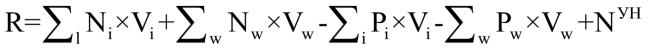 
где:
Ni - нормативные затраты на оказание i-й муниципальной услуги, установленной муниципальным заданием;
Vi - объем i-й муниципальной услуги, установленной муниципальным заданием;
Nw - нормативные затраты на выполнение w-й работы, установленной муниципальным заданием;
Vw - объем w-й работы, установленной муниципальным заданием;
Pi - размер платы (тариф и цена) за оказание i-й муниципальной услуги в соответствии с пунктом 3.22 настоящего Порядка, установленный муниципальным заданием;
Pw - размер платы (тариф и цена) за выполнение w-й работы в соответствии с пунктом 3.22 настоящего Порядка, установленный муниципальным заданием;
NУН - затраты на уплату налогов, в качестве объекта налогообложения по которым признается имущество муниципального учреждения.
3.4. Нормативные затраты на оказание муниципальной услуги рассчитываются на единицу показателя объема оказания услуги, установленного в перечнях и муниципальном задании, на основе определяемых в соответствии с настоящим Порядком базового норматива затрат и корректирующих коэффициентов к базовым нормативам затрат (далее - корректирующие коэффициенты), с соблюдением общих требований к определению нормативных затрат на оказание государственных (муниципальных) услуг, применяемых при расчете объема финансового обеспечения выполнения государственного (муниципального) задания на оказание государственных (муниципальных) услуг (выполнение работ) государственным (муниципальным) учреждением в соответствующих сферах деятельности (далее - общие требования), утверждаемых федеральными органами исполнительной власти, осуществляющими функции по выработке государственной политики и нормативно-правовому регулированию в установленной сфере деятельности.
3.5. При определении базового норматива затрат применяются нормы материальных, технических и трудовых ресурсов, используемых для оказания муниципальной услуги, установленные правовыми актами Российской Федерации, Иркутской области, Киренского муниципального образования, а также национальными (государственными) стандартами Российской Федерации, строительными нормами и правилами, санитарными нормами и правилами, стандартами, порядками и регламентами оказания муниципальных услуг в установленной сфере (далее - стандарты оказания услуги).
При отсутствии норм, выраженных в натуральных показателях, установленных стандартом оказания услуги, главные распорядители определяют нормы для каждой муниципальной услуги с указанием ее наименования, характеристик содержания, условий (формы) оказания и уникального номера реестровой записи из перечней (другого идентифицирующего уникального номера) с применением одного из методов расчета:
метода наиболее эффективного учреждения (на основе анализа и усреднения показателей деятельности муниципального учреждения, которое имеет минимальный объем затрат на оказание единицы муниципальной услуги в соответствующей сфере деятельности);
медианного метода (на основе медианного значения по муниципальным учреждениям, оказывающим муниципальную услугу в соответствующей сфере деятельности).
Значения норм, выраженных в натуральных показателях, установленных стандартом оказания услуги, либо методом наиболее эффективного учреждения, либо медианным методом (далее - натуральная норма), необходимых для определения базового норматива затрат на оказание муниципальной услуги, определяются по каждой муниципальной услуге с указанием ее наименования и уникального номера реестровой записи (другого идентифицирующего уникального номера) из перечней.
Значения натуральных норм, необходимых для определения базового норматива затрат на оказание муниципальной услуги, утверждаются по форме согласно приложению N 1.1 к настоящему Порядку главным распорядителем средств и подлежат обязательному предварительному согласованию с Администрацией Киренского городского поселения.
В случае принятия решения о применении нормативных затрат на выполнение работ значения натуральных норм, необходимых для определения нормативных затрат на выполнение работ, утверждаются в порядке, предусмотренном для нормативных затрат на оказание муниципальных услуг.
3.6. Базовый норматив затрат на оказание муниципальной услуги состоит из базового норматива:
а) затрат, непосредственно связанных с оказанием муниципальной услуги;
б) затрат на общехозяйственные нужды на оказание муниципальной услуги.
3.7. Базовый норматив затрат рассчитывается исходя из затрат, необходимых для оказания муниципальной услуги, с соблюдением показателей качества оказания муниципальной услуги, а также показателей, отражающих отраслевую специфику муниципальной услуги (содержание, условия (формы) оказания муниципальной услуги), установленных в перечнях, отраслевой корректирующий коэффициент при которых принимает значение, равное 1, а также показателей, отражающих отраслевую специфику муниципальной услуги, установленных в общих требованиях, отраслевой корректирующий коэффициент при которых определяется по каждому показателю индивидуально с учетом требований пункта 3.15.
3.8. В базовый норматив затрат, непосредственно связанных с оказанием муниципальной услуги, включаются:
а) затраты на оплату труда работников, непосредственно связанных с оказанием муниципальной услуги, и начисления на выплаты по оплате труда работников, непосредственно связанных с оказанием муниципальной услуги, включая страховые взносы в Пенсионный фонд Российской Федерации, Фонд социального страхования Российской Федерации и Федеральный фонд обязательного медицинского страхования, страховые взносы на обязательное социальное страхование от несчастных случаев на производстве и профессиональных заболеваний в соответствии с трудовым законодательством и иными нормативными правовыми актами, содержащими нормы трудового права (далее - начисления на выплаты по оплате труда);
б) затраты на приобретение материальных запасов и на приобретение движимого имущества (основных средств и нематериальных активов), используемого в процессе оказания муниципальной услуги, с учетом срока его полезного использования, а также затраты на аренду указанного имущества;
в) иные затраты, непосредственно связанные с оказанием муниципальной услуги.
3.9. В базовый норматив затрат на общехозяйственные нужды на оказание муниципальной услуги включаются:
а) затраты на коммунальные услуги;
б) затраты на содержание объектов недвижимого имущества, а также затраты на аренду указанного имущества;
в) затраты на содержание объектов особо ценного движимого имущества, а также затраты на аренду указанного имущества;
г) затраты на приобретение услуг связи;
д) затраты на приобретение транспортных услуг;
е) затраты на оплату труда работников, которые не принимают непосредственного участия в оказании муниципальной услуги, и начисления на выплаты по оплате труда работников, которые не принимают непосредственного участия в оказании муниципальной услуги;
ж) затраты на прочие общехозяйственные нужды.
3.10. В затраты, указанные в подпунктах "а" - "в" пункта 3.9 настоящего Порядка, включаются затраты на оказание муниципальной услуги в отношении имущества муниципального учреждения, используемого в том числе на основании договора аренды (финансовой аренды) или договора безвозмездного пользования, для выполнения муниципального задания и общехозяйственных нужд и не включаются затраты на оказание муниципальной услуги в отношении имущества муниципального учреждения, сданного в аренду или переданного в безвозмездное пользование.
3.11. Значение базового норматива затрат на оказание муниципальной услуги утверждается главным распорядителем (при необходимости уточняется при формировании обоснований бюджетных ассигнований бюджета Киренского муниципального образования на очередной финансовый год и плановый период) общей суммой, с выделением:
а) суммы затрат на оплату труда с начислениями на выплаты по оплате труда работников, непосредственно связанных с оказанием муниципальной услуги, включая административно-управленческий персонал, в случаях, установленных стандартами услуги;
б) суммы затрат на коммунальные услуги и содержание недвижимого имущества, необходимого для выполнения муниципального задания на оказание муниципальной услуги.
3.12. В целях доведения (при необходимости) объема финансового обеспечения выполнения муниципального задания, рассчитанного в соответствии с настоящим Порядком, до уровня финансового обеспечения в пределах бюджетных ассигнований, предусмотренных главному распорядителю на предоставление субсидий на финансовое обеспечение выполнения муниципального задания, применяются коэффициенты выравнивания (поправочные коэффициенты).
3.13. Корректирующие коэффициенты, применяемые при расчете нормативных затрат на оказание муниципальной услуги, состоят из территориального корректирующего коэффициента и отраслевого корректирующего коэффициента.
3.14. В территориальный корректирующий коэффициент включаются территориальный корректирующий коэффициент на оплату труда с начислениями на выплаты по оплате труда и территориальный корректирующий коэффициент на коммунальные услуги и на содержание недвижимого имущества.
Значение территориального корректирующего коэффициента утверждается главным распорядителем с учетом условий, обусловленных территориальными особенностями и составом имущественного комплекса муниципальных бюджетных или автономных учреждений, необходимого для выполнения муниципального задания, и рассчитывается в соответствии с общими требованиями.
3.15. Отраслевой корректирующий коэффициент учитывает показатели отраслевой специфики, в том числе с учетом показателей качества муниципальной услуги, и определяется в соответствии с общими требованиями.
Значение отраслевого корректирующего коэффициента утверждается главным распорядителем и при необходимости уточняется при формировании обоснований бюджетных ассигнований бюджета Киренского муниципального образования на очередной финансовый год и плановый период.
3.16. Нормативные затраты на выполнение работы определяются при расчете объема финансового обеспечения выполнения муниципального задания в порядке, установленном главным распорядителем.
3.17. Нормативные затраты на выполнение работы рассчитываются на работу в целом или в случае установления в муниципальном задании показателей объема выполнения работы - на единицу объема работы.
В нормативные затраты на выполнение работы включаются, в том числе:
а) затраты на оплату труда работников, непосредственно связанных с выполнением работы, и начисления на выплаты по оплате труда работников, непосредственно связанных с выполнением работы;
б) затраты на приобретение материальных запасов и на приобретение движимого имущества (основных средств и нематериальных активов), используемого в процессе выполнения работы, с учетом срока его полезного использования, а также затраты на аренду указанного имущества;
в) затраты на иные расходы, непосредственно связанные с выполнением работы;
г) затраты на оплату коммунальных услуг;
д) затраты на содержание объектов недвижимого имущества, необходимого для выполнения муниципального задания, а также затраты на аренду указанного имущества;
е) затраты на содержание объектов особо ценного движимого имущества и имущества, необходимого для выполнения муниципального задания, а также затраты на аренду указанного имущества;
ж) затраты на приобретение услуг связи;
з) затраты на приобретение транспортных услуг;
и) затраты на оплату труда работников, которые не принимают непосредственного участия в выполнении работы, и начисления на выплаты по оплате труда работников, которые не принимают непосредственного участия в выполнении работы, включая административно-управленческий персонал;
к) затраты на прочие общехозяйственные нужды.
3.18. При определении нормативных затрат на выполнение работы применяются показатели материальных, технических и трудовых ресурсов, используемых для выполнения работы, по видам затрат исходя из нормативов их потребления, установленных правовыми актами Российской Федерации, Иркутской области, Киренского муниципального образования, а также национальными (государственными) стандартами Российской Федерации, строительными нормами и правилами, санитарными нормами и правилами, стандартами, порядками и регламентами выполнения работ в установленной сфере.
3.19. Значения нормативных затрат на оказание муниципальных услуг (выполнение работ) утверждаются главными распорядителями после принятия решения Думы Киренского муниципального образования о бюджете Киренского муниципального образования на очередной финансовый год и плановый период не позднее дня доведения муниципальных заданий до муниципальных учреждений и подлежат обязательному предварительному согласованию с Администрацией Киренского городского поселения.
Нормативные затраты на оказание муниципальных услуг (выполнение работ) (проекты изменений) представляются на согласование с приложением пояснительной записки (содержит необходимые обоснования и пояснения, в том числе со ссылками на правовые акты-основания и другие обосновывающие документы; при внесении изменений в ранее установленные значения пояснительная записка включает указание на изменяемые фрагменты), соответствующих расчетов, обоснований, других материалов и исходных данных, использованных при расчетах.
3.20. Порядок определения нормативных затрат на оказание муниципальных услуг (выполнение работ) (изменения, вносимые в него) утверждается (утверждаются) главным распорядителем после предварительного согласования с Администрацией Киренского городского поселения.
Проект порядка определения нормативных затрат на оказание муниципальных услуг (выполнение работ) (проект изменений, вносимых в него) представляется на согласование с приложением пояснительной записки (содержит необходимые обоснования и пояснения, в том числе со ссылками на правовые акты-основания и другие обосновывающие документы), а также редакции документа с учетом предлагаемых изменений в режиме правки (исключенные фрагменты выделяются зачеркнутым шрифтом, дополненные - подчеркнутым шрифтом).
3.21. В объем финансового обеспечения выполнения муниципального задания включаются затраты на уплату налогов, в качестве объекта налогообложения по которым признается имущество муниципального учреждения.
В случае, если муниципальное бюджетное или автономное учреждение оказывает сверх установленного муниципального задания муниципальные услуги (выполняет работы) для физических и юридических лиц за плату, а также осуществляет иную приносящую доход деятельность (далее - платная деятельность), затраты, указанные в абзаце первом настоящего пункта, рассчитываются с применением коэффициента платной деятельности, который определяется как отношение планируемого объема субсидии на финансовое обеспечение выполнения муниципального задания (далее - субсидия), к общей сумме планируемых поступлений, включающей поступления от субсидии и доходов от платной деятельности, определяемых исходя из объемов указанных поступлений, полученных в отчетном финансовом году (далее - коэффициент платной деятельности).
При расчете коэффициента платной деятельности не учитываются поступления в виде целевых субсидий, предоставляемых из федерального, регионального бюджетов, грантов, пожертвований, прочих безвозмездных поступлений от физических и юридических лиц, а также средства, поступающие в порядке возмещения расходов, понесенных в связи, с эксплуатацией муниципального имущества, переданного в аренду (безвозмездное пользование).
3.22. В случае, если муниципальное бюджетное или автономное учреждение осуществляет платную деятельность в рамках установленного муниципального задания, по которому в соответствии с действующим законодательством предусмотрено взимание платы, объем финансового обеспечения выполнения муниципального задания, рассчитанный на основе нормативных затрат (затрат), подлежит уменьшению на объем доходов от платной деятельности исходя из объема муниципальной услуги (работы), за оказание (выполнение) которой предусмотрено взимание платы, и размера платы (цены, тарифа), установленного в муниципальном задании, главным распорядителем, с учетом положений, установленных действующим законодательством.
3.23. Нормативные затраты (затраты), определяемые в соответствии с настоящим Порядком, учитываются при формировании обоснований бюджетных ассигнований бюджета Киренского муниципального образования на очередной финансовый год и плановый период.4. Выполнение муниципального задания и контроль4.1. Муниципальные учреждения вправе в установленном порядке осуществлять изменение объемов и направлений расходования бюджетных средств в рамках выполнения муниципального задания на оказание муниципальных услуг (выполнение работ) в случае образования экономии средств при его выполнении в целях достижения наилучшего результата. При этом данное право не должно изменять муниципальное задание и (или) приводить к его невыполнению.
4.2. В случаях, если муниципальное учреждение не обеспечивает выполнение муниципального задания, главным распорядителем принимаются в пределах своей компетенции меры по обеспечению выполнения муниципального задания, в том числе за счет корректировки муниципального задания другим муниципальным учреждением с соответствующим изменением объемов финансирования.
Изменение объема субсидии в течение срока выполнения муниципального задания осуществляется только при соответствующем изменении муниципального задания.
При досрочном прекращении выполнения муниципального задания по установленным в нем основаниям неиспользованные остатки субсидии в размере, соответствующем показателям, характеризующим объем неоказанных муниципальных услуг (невыполненных работ), подлежат перечислению в установленном порядке муниципальными бюджетными или автономными учреждениями в бюджет Киренского муниципального образования и учитываются в порядке, установленном для учета сумм возврата дебиторской задолженности.
При досрочном прекращении выполнения муниципального задания в связи с реорганизацией муниципального бюджетного или автономного учреждения неиспользованные остатки субсидии подлежат перечислению соответствующим муниципальным бюджетным и автономным учреждениям, являющимся правопреемниками.
При внесении изменений в показатели муниципального задания при реорганизации муниципального бюджетного или автономного учреждения (в случаях, предусмотренных абзацами пятым - восьмым пункта 2.4 настоящего Порядка):
в форме присоединения или слияния - объем субсидии, предоставляемой муниципальному бюджетному или автономному учреждению - правопреемнику, устанавливается с учетом объемов субсидий, предоставленных реорганизованным учреждениям, прекращающим свою деятельность, путем их суммирования;
в форме выделения - объем субсидии, предоставляемой муниципальному бюджетному или автономному учреждению, реорганизованному путем выделения из него других учреждений, подлежит уменьшению на объем субсидий, предоставляемых вновь возникшим юридическим лицам;
в форме разделения - объем субсидии, предоставляемой вновь возникшим юридическим лицам, формируется путем разделения объема субсидии, предоставленной муниципальному бюджетному или автономному учреждению, прекращающему свою деятельность в результате реорганизации.
Объем субсидий, предоставленных учреждениям, прекращающим свою деятельность в результате реорганизации, принимает нулевое значение.
После завершения реорганизации объем субсидий, предоставляемых реорганизованным муниципальным бюджетным или автономным учреждениям, за исключением муниципальных бюджетных или автономных учреждений, прекращающих свою деятельность в результате реорганизации, должен соответствовать объему субсидии, предоставленной муниципальному бюджетному или автономному учреждению до начала реорганизации.
4.3. Субсидия перечисляется бюджетному или автономному учреждению в установленном порядке на лицевой счет, открытый в Управлении Федерального казначейства по Иркутской области.
4.4. Предоставление муниципальному бюджетному или автономному учреждению субсидий в течение финансового года осуществляется на основании соглашения о порядке и условиях предоставления субсидии, заключаемого главным распорядителем с муниципальным бюджетным или автономным учреждением, в соответствии с формой согласно приложению N 3 к настоящему Порядку.
Соглашение определяет права, обязанности и ответственность сторон, в том числе объем и периодичность перечисления субсидии в течение финансового года. Соглашение заключается сторонами не позднее 15 рабочих дней со дня утверждения муниципального задания.
4.5. Перечисление субсидии осуществляется в соответствии с графиком, содержащимся в Соглашении, не реже одного раза в квартал в сумме, не превышающей:
а) 25 процентов годового размера субсидии в течение первого квартала;
б) 50 процентов годового размера субсидии в течение первого полугодия;
в) 75 процентов годового размера субсидии в течение девяти месяцев.
4.6. Перечисление платежа, завершающего выплату субсидии муниципальным бюджетным или автономным учреждениям, в четвертом квартале осуществляется после представления муниципальными учреждениями предварительного отчета о выполнении муниципального задания за соответствующий финансовый год, составленного по форме, аналогичной форме отчета о выполнении муниципального задания, установленной приложением N 2 к настоящему Порядку, в срок, установленный в муниципальном задании. В случае, если показатели объема, указанные в предварительном отчете, меньше показателей, установленных в муниципальном задании (с учетом допустимых (возможных) отклонений), то муниципальное задание подлежит уточнению в соответствии с указанными в предварительном отчете показателями.
Если на основании отчета о выполнении муниципального задания показатели объема выполнения муниципального задания меньше показателей, установленных в муниципальном задании (с учетом допустимых (возможных) отклонений), то соответствующие средства субсидии подлежат перечислению в бюджет Киренского муниципального образования в соответствии с бюджетным законодательством Российской Федерации и Иркутской области в объеме, соответствующем показателям, характеризующим объем неоказанной муниципальной услуги (невыполненной работы), и учитываются в порядке, установленном для учета сумм возврата дебиторской задолженности.
Расчет объема субсидии, подлежащей возврату в бюджет Киренского муниципального образования, осуществляется с применением нормативных затрат на оказание муниципальных услуг (выполнение работ), определяемых в соответствии с настоящим Порядком, по форме, предусмотренной Соглашением.
Муниципальные бюджетные или автономные учреждения обеспечивают возврат в бюджет Киренского муниципального образования субсидии в объеме, рассчитанном в соответствии с положениями абзаца третьего настоящего пункта, в срок, установленный главным распорядителем, но не позднее 1 мая текущего финансового года.
Требования, установленные пунктом 4.5 настоящего Порядка и настоящим пунктом, не распространяются:
на муниципальное бюджетное или автономное учреждение, оказание муниципальных услуг (выполнение работ) которого зависит от сезонных условий, если главным распорядителем не установлено иное;
на муниципальное учреждение, находящееся в процессе реорганизации или ликвидации;
на муниципальное бюджетное или автономное учреждение, оказывающее муниципальные услуги (выполняющее работы), процесс оказания (выполнения) которых требует неравномерного финансового обеспечения в течение финансового года, если главным распорядителем не установлено иное.
4.7. Муниципальные учреждения, выполняющие муниципальное задание, ежеквартально в срок до 15 числа месяца, следующего за отчетным кварталом, и в срок до 5 февраля очередного финансового года представляют главным распорядителям отчет о выполнении муниципального задания по форме согласно приложению N 2 к настоящему Порядку и пояснительную записку о результатах выполнения муниципального задания.
Муниципальные учреждения обеспечивают достоверность представляемой отчетной информации.
4.8. Главные распорядители средств бюджета ежеквартально в течение 15 дней со дня получения сведений, указанных в пункте 4.7 настоящего Порядка, и ежегодно до 20 февраля рассматривают представленные муниципальными учреждениями отчеты, осуществляют проверку сведений и расчетов, готовят свод оценок в разрезе однотипных муниципальных услуг (работ) и заключение по фактическому исполнению муниципального задания, а также осуществляют учет результатов для достижения целей и задач муниципальных программ и возможной корректировки муниципальных заданий.
Главные распорядители средств бюджета ежегодно в срок до 15 марта представляют в Администрацию Киренского городского поселения свод оценок и заключение по фактическому исполнению муниципальных заданий муниципальными учреждениями.
Главные распорядители средств бюджета обеспечивают достоверность представляемой сводной отчетной информации.
4.9. Оценка выполнения муниципальными учреждениями муниципального задания производится главными распорядителями с использованием следующих критериев:
полнота и эффективность использования средств бюджета Киренского муниципального образования на выполнение муниципального задания;
количество потребителей муниципальных услуг;
объем муниципальных услуг (выполняемых работ);
качество оказания муниципальных услуг (выполняемых работ) (количественные характеристики качественных показателей оказания муниципальных услуг) в соответствии с утвержденными муниципальными стандартами оказания муниципальных услуг и муниципальными заданиями;
степень удовлетворенности потребителей услуг их качеством.
4.10. Контроль за выполнением муниципального задания муниципальными бюджетными и автономными учреждениями, муниципальными казенными учреждениями осуществляют соответствующие главные распорядители средств бюджета Киренского муниципального образования, а также иные органы в соответствии с действующим законодательством.
Правила осуществления контроля главными распорядителями за выполнением муниципального задания устанавливаются указанными главными распорядителями.Приложение N 1. Муниципальное заданиеПриложение N 1
к Порядку формирования
муниципального задания на
оказание муниципальных услуг
(выполнение работ) в отношении
муниципальных учреждений
Киренского муниципального образования и финансовогообеспечения выполнения муниципального задания

"Утверждаю" ______________________
Руководитель (уполномоченное лицо)
____________________________________
(наименование главного распорядителя
средств бюджета)
___________ _________ ____________
(должность) (подпись) (расшифровка
подписи)
"___" _____________ 20___ г.
________________
<1)> Формируется при установлении муниципального задания на оказание муниципальной услуги (услуг) и выполнение работы (работ) и содержит требования к оказанию муниципальной услуги (услуг) и выполнению работы (работ) раздельно по каждой из муниципальных услуг (работ) с указанием порядкового номера раздела.
<2)> Заполняется в соответствии с показателями, характеризующими качество услуг (работ), установленными в общероссийском базовом перечне или региональном перечне, а при их отсутствии или в дополнение к ним - показатели, характеризующие качество услуг (работ), установленными при необходимости главным распорядителем, и единицы их измерения.
<3)> Заполняется в соответствии с общероссийскими базовыми перечнями или региональным перечнем.
<4)> Заполняется в соответствии с кодом, указанным в общероссийском базовом перечне или региональном перечне (при наличии).
<5)> Заполняется в целом по муниципальному заданию.
<6)> В числе иных показателей может быть указано допустимое (возможное) отклонение от выполнения муниципального задания (части муниципального задания), в пределах которого оно (его часть) считается выполненным (выполненной), при принятии главным распорядителем средств бюджета Киренского муниципального образования решения об установлении общего допустимого (возможного) отклонения от выполнения муниципального задания, в пределах которого оно считается выполненным (в процентах). В этом случае допустимые (возможные) отклонения, предусмотренные в пунктах 3.1 и 3.2 частей 1 и 2 настоящего муниципального задания, не заполняются. В случае установления требования о представлении ежемесячных или ежеквартальных отчетов о выполнении муниципального задания в числе иных показателей устанавливаются показатели выполнения муниципального задания в процентах от годового объема оказания муниципальных услуг (выполнения работ) или в абсолютных величинах как для муниципального задания в целом, так и относительно его части (в том числе с учетом неравномерного оказания муниципальных услуг (выполнения работ) в течение календарного года).Приложение N 1.1. Значения натуральных норм, необходимых для определения базовых нормативов затрат на оказание муниципальных услуг в сфере

Приложение N 1.1
к Порядку формирования
муниципального задания на
оказание муниципальных услуг
(выполнение работ) в отношении
муниципальных учреждений
Киренского муниципального образования и финансового обеспечения выполнения муниципального задания

Значения натуральных норм, необходимых для определения базовых нормативов затрат на оказание муниципальных услугв сфере ___________________
Приложение N 2. Отчет о выполнении муниципального задания

Приложение N 2
к Порядку формирования
муниципального задания на
оказание муниципальных услуг
(выполнение работ) в отношении
муниципальных учреждений
Киренского муниципального образования
и финансового обеспечения
выполнения муниципального
задания
    Руководитель (уполномоченное лицо) ___________ _________ ______________                                       (должность) (подпись) (расшифровка                                                                подписи)    "__" ________ 20__ г.
________________
<1)> Формируется при установлении муниципального задания на оказание муниципальной услуги (услуг) и выполнение работы (работ) и содержит требования к оказанию муниципальной услуги (услуг) и выполнению работы (работ) раздельно по каждой из муниципальных услуг с указанием порядкового номера раздела.
<2)> Формируется в соответствии с муниципальным заданием.
<3)> В предварительном отчете указываются показатели объема и (или) качества муниципальной услуги (работы), запланированные к исполнению по завершении текущего финансового года.
<4>) Рассчитывается путем умножения значения показателя объема и (или) качества муниципальной услуги (работы), установленного в муниципальном задании, на установленное в муниципальном задании значение допустимого (возможного) отклонения от установленных показателей качества (объема) муниципальной услуги (работы), в пределах которого муниципальное задание считается выполненным (в процентах), при установлении допустимого (возможного) отклонения от установленных показателей качества (объема) муниципальной услуги (работы) в абсолютных величинах заполняется в соответствии с муниципальным заданием. Значение указывается в единицах измерения показателя, установленных в муниципальном задании, в целых единицах. Значение менее 0,5 единицы отбрасывается, а 0,5 единицы и более округляется до целой единицы. В случае если единицей объема работы является работа в целом, показатели граф 12 и 13 пункта 3.2 части 2 настоящего отчета не рассчитываются.Приложение N 3. Форма Соглашения о предоставлении субсидии из бюджета Киренского муниципального образования муниципальному бюджетному или автономному учреждению на финансовое обеспечение выполнения муниципального задания на оказание муниципальных услуг (выполнение работ)

Приложение N 3
к Порядку формирования
муниципального задания на
оказание муниципальных услуг
(выполнение работ) в отношении
муниципальных учреждений
Киренского муниципального образования и финансовогообеспечения выполнения муниципального задания

Форма Соглашения о предоставлении субсидии из бюджета Киренского муниципального образования муниципальному бюджетному или автономному учреждению на финансовое обеспечение выполнения муниципального задания на оказание муниципальных услуг (выполнение работ)
г. Киренск

"_____" _____________ 20____ г.                        N ___________(дата заключения соглашения)                             (номер соглашения)
_______________________________________________________________,            наименование главного распорядителя средств бюджетакоторому  как  получателю  средств  бюджета  Киренского муниципального образования  (далее  -  бюджет  городского поселения) доведены лимитыбюджетных обязательств на предоставление субсидий муниципальным бюджетным и автономным   учреждениям   на   финансовое   обеспечение выполнения   ими муниципального  задания на оказание муниципальных услуг (выполнение работ), именуемый в дальнейшем "Учредитель", в  лице,________________________________________________________________            (наименование должности руководителя Учредителя или                         уполномоченного им лица)________________________________________________________________,            (фамилия, имя, отчество руководителя Учредителя или                         уполномоченного им лица)действующего(ей) на основании ________________________________________________________________,                               (положение, доверенность, приказ или иной                                 документ, удостоверяющий полномочия)с одной стороны и ________________________________________________________,                        (наименование муниципального бюджетного или                                  автономного учреждения)именуемое в дальнейшем "Учреждение", в лице ________________________________________________________________,            (наименование должности руководителя Учреждения или                         уполномоченного им лица)________________________________________________________________            (фамилия, имя, отчество руководителя Учреждения или                         уполномоченного им лица)действующего на основании ________________________________________________________________,                                     (устав Учреждения или иной                                     уполномочивающий документ)с  другой  стороны,  далее  именуемые "Стороны", в соответствии с Бюджетным кодексом Российской Федерации, Порядком формирования муниципального задания на   оказание   муниципальных   услуг (выполнение   работ)  в  отношении муниципальных   учреждений   Киренского муниципального образования  и  финансового обеспечения выполнения муниципального задания, утвержденным  постановлением  Администрации  Киренского городского поселения от ______________ 20 г. N ______ (далее - Порядок), заключили настоящее Соглашение о нижеследующем.1. Предмет Соглашения1.1. Предметом настоящего Соглашения является предоставление Учреждению из бюджета Киренского муниципального образования в 20__ году субсидии на финансовое обеспечение выполнения им муниципального задания на оказание муниципальных услуг (выполнение работ) N ____ от "___" __________ 20___ года (далее - Субсидия, муниципальное задание).2. Порядок, условия предоставления Субсидии и финансовое обеспечение выполнения муниципального задания
2.1. Субсидия предоставляется Учреждению на оказание муниципальных услуг (выполнение работ), установленных в муниципальном задании.
2.2. Субсидия предоставляется в пределах лимитов бюджетных обязательств, доведенных Учредителю как получателю средств бюджета Киренского муниципального образования по кодам классификации расходов бюджетов Российской Федерации (далее - коды БК), в следующем размере <1>:
  в 20__ году ________ (__________________) рублей - по коду БК __________.                         (сумма прописью)                        (код БК)
2.3. Размер Субсидии рассчитывается в соответствии с показателями муниципального задания на основании нормативных затрат на оказание муниципальных услуг с применением базовых нормативов затрат и корректирующих коэффициентов к базовым нормативам затрат и нормативных затрат на выполнение работ, определенных в соответствии с Порядком.3. Порядок перечисления Субсидии3.1. Перечисление Субсидии осуществляется в соответствии с Порядком на лицевой счет, открытый Учреждению в Управлении Федерального казначейства по Иркутской области.4. Взаимодействие Сторон4.1. Учредитель обязуется:
4.1.1. Обеспечить предоставление Субсидии в соответствии с разделом 2 настоящего Соглашения.
4.1.2. Обеспечивать перечисление Субсидии на соответствующий счет, указанный в разделе 8 настоящего Соглашения, согласно графику перечисления Субсидии в соответствий с приложением N 1 к настоящему Соглашению, являющимся неотъемлемой частью настоящего Соглашения <2>.
4.1.3. Осуществлять контроль за выполнением Учреждением муниципального задания в порядке, предусмотренном муниципальным заданием, и соблюдением Учреждением условий, установленных Порядком и настоящим Соглашением.
4.1.4. Рассматривать предложения Учреждения, связанные с исполнением настоящего Соглашения, в том числе по изменению размера Субсидии, и направлять Учреждению решения по результатам их рассмотрения не позднее ________ рабочих дней после получения предложений.
4.1.5. Вносить изменения в показатели, характеризующие объем муниципальных услуг, установленные в муниципальном задании, на основании данных предварительного отчета об исполнении муниципального задания в текущем финансовом году <3>, представленного Учреждением в соответствии с пунктом 4.3.4.1 настоящего Соглашения, в течение ____ дней со дня его представления Учреждением, в случае если на основании данных предварительного отчета об исполнении муниципального задания необходимо уменьшить показатели, характеризующие объем муниципальных услуг, установленные в муниципальном задании.
4.1.6. Осуществлять контроль за целевым и эффективным использованием Учреждением субсидий, полученных в рамках настоящего Соглашения.
4.1.7. Направлять Учреждению расчет средств Субсидий, подлежащих возврату в бюджет Киренского муниципального образования на 1 января 20__ г. <4>, составленный по форме согласно приложению N 2 к настоящему Соглашению <5>, являющемуся неотъемлемой частью настоящего Соглашения, в срок до "__" _______ 20__ г. <6>.
4.1.8. Принимать меры, обеспечивающие перечисление Учреждением Учредителю в бюджет Киренского муниципального образования средств Субсидии, подлежащих возврату в бюджет Киренского муниципального образования на 1 января 20__ г., в соответствии с расчетом, указанным в пункте 4.1.7 настоящего Соглашения, в срок, указанный в пункте 4.3.2 настоящего Соглашения.
4.1.9. Выполнять иные обязательства, установленные бюджетным законодательством Российской Федерации, Порядком и настоящим Соглашением <7>:
4.1.9.1. ________________________________________________________________.
4.1.9.2. ________________________________________________________________.
4.2. Учредитель вправе:
4.2.1. Запрашивать у Учреждения информацию и документы, необходимые для осуществления контроля за выполнением Учреждением муниципального задания.
4.2.2. Принимать решение об изменении размера Субсидии:
4.2.2.1. При соответствующем изменении показателей, характеризующих объем муниципальных услуг (работ), установленных в муниципальном задании, в случае:
4.2.2.1.1. Уменьшения Учредителю ранее утвержденных лимитов бюджетных обязательств, указанных в пункте 2.2 настоящего Соглашения.
4.2.2.1.2. Увеличения (при наличии у Учредителя лимитов бюджетных обязательств, указанных в пункте 2.2 настоящего Соглашения) или уменьшения потребности в оказании муниципальных услуг (выполнении работ).
4.2.2.1.3. Принятия решения по результатам рассмотрения предложений Учреждения, направленных в соответствии с пунктом 4.4.2 настоящего Соглашения.
4.2.2.2. Без соответствующего изменения показателей, характеризующих объем муниципальных услуг (работ), установленных в муниципальном задании, в связи с внесением изменений в нормативные затраты в течение срока выполнения муниципального задания (при необходимости) в случаях, предусмотренных нормативными правовыми актами Российской Федерации, Иркутской области, муниципальными правовыми актами Киренского муниципального образования (включая внесение изменений в указанные правовые акты), приводящих к изменению объема финансового обеспечения выполнения муниципального задания, включая внесение изменений в законодательство о налогах и сборах, в том числе в случае отмены ранее установленных налоговых льгот.
4.2.3. Уточнять и дополнять настоящее Соглашение с учетом отраслевых особенностей.
4.2.4. Осуществлять иные права, установленные бюджетным законодательством Российской Федерации, Порядком и настоящим Соглашением <8>:
4.2.4.1. ________________________________________________________________.
4.2.4.2. ________________________________________________________________.
4.3. Учреждение обязуется:
4.3.1. Предоставлять в течение ____ дней по запросу Учредителя информацию и документы, необходимые для осуществления контроля, предусмотренного пунктом 4.1.4 настоящего Соглашения.
4.3.2. Осуществлять в срок до "___" _________ 20__ г. <9> возврат средств Субсидии, подлежащих возврату в бюджет Киренского МО на 1 января 20__ г., в размере, указанном в расчете, представленном Учредителем в соответствии с пунктом 4.1.7 настоящего Соглашения.
4.3.3. Направлять средства Субсидии на выплаты, установленные планом финансово-хозяйственной деятельности Учреждения (далее - план финансово-хозяйственной деятельности), сформированным и утвержденным в порядке, определенном Постановлением Администрации Киренского городского поселения от _________ N ____.
4.3.4. Представлять Учредителю в соответствии с Порядком:
4.3.4.1. Предварительный отчет об исполнении муниципального задания, составленный по форме, предусмотренной для отчета о выполнении муниципального задания в срок до "___" ___________ 20__ г.
4.3.4.2. Отчет о выполнении муниципального задания по форме, согласно приложению N 2 к Порядку, в срок до "___" ___________ 20__ г.
4.3.5. Информировать Учредителя об изменении условий оказания муниципальных услуг (выполнения работ), которые могут повлиять на изменение размера субсидии.
4.3.6. Представлять Учредителю по его запросу и в установленные им сроки информацию, документы и материалы, необходимые для проведения проверок.
4.3.7. Обеспечить целевое и эффективное использование средств Субсидии.
4.3.8. Выполнять иные обязательства, установленные бюджетным законодательством Российской Федерации, Порядком и настоящим Соглашением <10>:
4.3.8.1. ________________________________________________________________.
4.3.8.2. ________________________________________________________________.
4.4. Учреждение вправе:
4.4.1. Направлять не использованный в 20__ г. <11> остаток Субсидии на осуществление в 20__ г. <12> расходов в соответствии с планом финансово-хозяйственной деятельности для достижения целей, предусмотренных уставом Учреждения, за исключением средств Субсидии, подлежащих возврату в бюджет Киренского МО в соответствии с пунктом 4.3.2 настоящего Соглашения.
4.4.2. Направлять Учредителю предложения по исполнению настоящего Соглашения, в том числе по изменению размера Субсидии.
4.4.3. Обращаться к Учредителю в целях получения разъяснений в связи с исполнением настоящего Соглашения.
4.4.4. При необходимости обращаться к Учредителю с предложением об изменении в муниципальном задании показателей, характеризующих качество и (или) объем оказываемых муниципальных услуг (выполняемых работ), приложив подробные обоснования.
4.4.5. Осуществлять иные права, установленные бюджетным законодательством Российской Федерации, Порядком и настоящим Соглашением <13>:
4.4.5.1. ________________________________________________________________.
4.4.5.2. ________________________________________________________________.5. Ответственность Сторон5.1. В случае неисполнения или ненадлежащего исполнения своих обязательств по настоящему Соглашению Стороны несут ответственность в соответствии с законодательством Российской Федерации.
5.2. Учреждение несет ответственность за нецелевое использование Субсидии, полученной в рамках настоящего Соглашения, в соответствии с законодательством.
5.3. Возврат Субсидии в случае установления Учредителем фактов ее нецелевого использования или нарушения условий, установленных при ее предоставлении, осуществляется в следующем порядке:
В течение 7 рабочих дней со дня принятия Учредителем решения о необходимости возврата выделенной Субсидии Учреждению направляется соответствующее письменное уведомление. Учреждение в течение 30 рабочих дней со дня получения уведомления обязано перечислить Учредителю указанную сумму средств.
5.4. Иные положения об ответственности за неисполнение или ненадлежащее исполнение Сторонами обязательств по настоящему Соглашению <14>:
5.4.1. ________________________________________________________________.
5.4.2. ________________________________________________________________.6. Иные условия6.1. Иные условия по настоящему Соглашению <15>:
6.1.1. ________________________________________________________________.
6.1.2. ________________________________________________________________.7. Заключительные положения7.1. Расторжение Соглашения осуществляется по соглашению сторон <16>, за исключением расторжения в одностороннем порядке, предусмотренного пунктом 7.1.1 настоящего Соглашения.
7.1.1. Расторжение настоящего Соглашения Учредителем в одностороннем порядке возможно в случаях:
7.1.1.1. Прекращения деятельности Учреждения при реорганизации или ликвидации.
7.1.1.2. Нарушения Учреждением условий предоставления субсидии, предусмотренных настоящим Соглашением.
7.1.1.3. _________________________________________________ <17>.
7.2. При досрочном прекращении выполнения муниципального задания по установленным в нем основаниям неиспользованные остатки Субсидии в размере, соответствующем показателям, характеризующим объем неоказанных муниципальных услуг (невыполненных работ), подлежат перечислению Учреждением в бюджет Киренского МО в порядке, установленном для учета возврата дебиторской задолженности финансового года, соответствующего году предоставления Субсидии.
7.3. Споры, возникающие между Сторонами в связи с исполнением настоящего Соглашения, решаются ими, по возможности, путем проведения переговоров с оформлением соответствующих протоколов или иных документов. При недостижении согласия споры между Сторонами решаются в судебном порядке.
7.4. Настоящее Соглашение вступает в силу с даты его подписания лицами, имеющими право действовать от имени каждой из Сторон, но не ранее доведения лимитов бюджетных обязательств, указанных в пункте 2.2 настоящего Соглашения, и действует до полного исполнения Сторонами своих обязательств по настоящему Соглашению.
7.5. Изменение настоящего Соглашения, в том числе в соответствии с положениями пункта 4.2.2 настоящего Соглашения, осуществляется по соглашению Сторон и оформляется в виде дополнительного соглашения, являющегося неотъемлемой частью настоящего Соглашения <18>.
7.6. Настоящее Соглашение составлено в форме бумажного документа в двух экземплярах, по одному экземпляру для каждой из Сторон.8. Платежные реквизиты Сторон9. Подписи Сторон
<1> Если Субсидия предоставляется по нескольким кодам БК, то указываются соответствующие коды БК, а также суммы Субсидии, предоставляемые по таким кодам БК.
<2> Приложение, указанное в пункте 4.1.3, оформляется в соответствии с приложением N 1 к настоящей форме.
<3> Финансовый год, соответствующий году предоставления Субсидии.
<4> Формируется на 1 января финансового года, следующего за годом предоставления Субсидии.
<5> Приложение, указанное в пункте 4.1.7, оформляется в соответствии с приложением N 2 к настоящей форме.
<6> Указывается число и месяц, а также год, следующий за годом предоставления Субсидии.
<7> Указываются иные конкретные обязательства (при наличии).
<8> Указываются иные конкретные правд (при наличии).
<9> Указывается число и месяц, а также год, следующий за годом предоставления Субсидии, но не позднее сроков, установленных бюджетным законодательством Российской Федерации.
<10> Указываются иные конкретные обязательства (при наличии).
<11> Указывается год предоставления Субсидии.
<12> Указывается год, следующий за годом предоставления Субсидии.
<13> Указываются иные конкретные права (при наличии).
<14> Указываются иные конкретные положения (при наличии).
<15> Указываются иные конкретные условия помимо условий, установленных настоящей формой (при наличии).
<16> Дополнительное соглашение о расторжении Соглашения оформляется согласно приложению N 4 к настоящей форме.
<17> Указываются иные случаи расторжения Соглашения.
<18> Дополнительное соглашение, указанное в пункте 7.5, оформляется согласно приложению N 3 к настоящей форме.Приложение N 1. График перечисления Субсидии (Изменения в график перечисления Субсидии)Приложение N 1
к Соглашению о предоставлении субсидии
из бюджета Киренского муниципальному
бюджетному или автономному учреждению
на финансовое обеспечение выполнения
муниципального задания на оказание
муниципальных услуг (выполнение работ)
(Приложение N _к Дополнительному
соглашению
от ____________ N _____) <1>

График перечисления Субсидии (Изменения в график перечисления Субсидии) <2>
Наименование Учредителя ___________________________________________________
Наименование Учреждения ___________________________________________________
<1> Указывается в случае заключения Дополнительного соглашения к Соглашению.
<2> Указывается в случае внесения изменения в график перечисления Субсидии, при этом в графах 7 - 8 настоящего графика указываются изменения сумм, подлежащих перечислению: со знаком "плюс" при их увеличении и со знаком "минус" при их уменьшении.
<3> Указывается в соответствии с пунктом 2.2 Соглашения.
<4> Указываются конкретные сроки перечисления Субсидии Учреждению, при этом перечисление Субсидии должно осуществляться в соответствии с требованиями, установленными пунктами 4.5 и 4.6 Порядка, а перечисление платежа, завершающего выплату Субсидии, в 4 квартале - после предоставления Учреждением предварительного отчета об исполнении задания за соответствующий финансовый год в соответствии с пунктом 4.3.4.1 Соглашения и его рассмотрения Учредителем.
<5> Заполняется по решению Учредителя для отражения сумм, подлежащих перечислению в связи с реализацией нормативных правовых актов Президента Российской Федерации, Правительства Российской Федерации, Правительства Иркутской области, а также иных сумм.Приложение N 2. Расчет средств Субсидии, подлежащих возврату в бюджет Киренского муниципального образованияПриложение N 2
к Соглашению о предоставлении субсидии
из бюджета Киренского муниципального образования муниципальному
бюджетному или автономному учреждению
на финансовое обеспечение выполнения
муниципального задания на оказание
муниципальных услуг (выполнение работ)

Расчет средств Субсидии, подлежащих возврату в бюджет Киренского муниципального образования на 1 января 20__ г. <1>
Наименование Учредителя ___________________________________________________
Наименование Учреждения ___________________________________________________
Руководитель (уполномоченное лицо) ___________ _________ __________________                                   (должность) (подпись)    (расшифровка                                                              подписи)
"___" _________ 20__ г.
________________
<1> Указывается финансовый год, следующий за годом предоставления Субсидии.
<2> Указывается в соответствии с муниципальным заданием.
<3> Указывается в соответствии с данными из графы 13 пунктов 3.2 частей 1 и 2 отчета о выполнении муниципального задания, представляемого в соответствии с пунктом 4.3.4.2 Соглашения.
<4> Рассчитывается как произведение значений в графах 12 и 13 настоящего расчета.Приложение N 3. Дополнительное соглашение к Соглашению о предоставлении субсидии из бюджета Киренского муниципального образования муниципальному бюджетному или автономному учреждению на финансовое обеспечение выполнения муниципального ...

Приложение N 3
к Соглашению о предоставлении субсидии
из бюджета Киренского муниципального
образования муниципальному
бюджетному или автономному учреждению
на финансовое обеспечение выполнения
муниципального задания на оказание
муниципальных услуг (выполнение работ)
                         Дополнительное соглашениек Соглашению о предоставлении субсидии из бюджетаКиренского муниципального образованиямуниципальному бюджетному или автономному учреждениюна финансовое обеспечение выполнения муниципальногозадания на оказание муниципальных услуг (выполнение работ)от "___" ______________ N ____
                                  г. Киренск
"____" ________________ 20_____ г.                    N ____________(дата заключения дополнительного                     (номер дополнительного        соглашения)                                         соглашения)
___________________________________________________________________________            наименование главного распорядителя средств бюджетакоторому  как  получателю  средств  бюджета  Киренского муниципального образования доведены лимиты бюджетных обязательств на предоставление субсидий муниципальным бюджетным и автономным   учреждениям   на   финансовое   обеспечение   выполнения   ими муниципального  задания на оказание муниципальных услуг (выполнение работ), именуемый      в        дальнейшем       "Учредитель",    в       лице________________________________________________________________,            (наименование должности руководителя Учредителя или                         уполномоченного им лица)________________________________________________________________,            (фамилия, имя, отчество руководителя Учредителя или                         уполномоченного им лица)действующего на основании ________________________________________________________________,                             (положение, доверенность, приказ или иной                               документ, удостоверяющий полномочия)с одной стороны, и ________________________________________________________________,                         (наименование муниципального бюджетного или                                   автономного учреждения)именуемое в дальнейшем "Учреждение", в лице _________________________________________________________________            (наименование должности руководителя Учреждения или                         уполномоченного им лица)________________________________________________________________,            (фамилия, имя, отчество руководителя Учреждения или                         уполномоченного им лица)действующего на основании ________________________________________________________________,                            (устав Учреждения или иной уполномочивающий                                             документ)с  другой  стороны, далее именуемые "Стороны", в соответствии с пунктом 7.5Соглашения о предоставлении субсидии из бюджета Киренского муниципального образования муниципальному бюджетному  или автономному учреждению на финансовое обеспечение выполнениямуниципального  задания  на оказание муниципальных услуг (выполнение работ) от "__" _______ N ____ (далее - Соглашение), ______________________________                                             (иные основания для заключения                                               настоящего Дополнительного                                                     соглашения) <1>заключили настоящее Дополнительное соглашение к Соглашению о нижеследующем.    1. Внести в Соглашение следующие изменения <2>:    1.1. В преамбуле <3>:    1.1.1. _______________________________________________________________.    1.1.2. _______________________________________________________________.    1.2. В разделе 1 "Предмет Соглашения":    1.2.1.   В   пункте  1.1  слова  "муниципального  задания  на  оказаниемуниципальных  услуг  (выполнение работ) N ___ от "__" _________ 20__ года"заменить  словами  "муниципального  задания на оказание муниципальных услуг(выполнение работ) N ____ от "__" ________ 20__ года".    1.3. В разделе 2 "Порядок, условия предоставления Субсидии и финансовоеобеспечение выполнения муниципального задания":    1.3.1.  В  абзаце  _______  пункта  2.2  сумму  Субсидии  в  20__  году________________ (________________) рублей - по коду БК ___________________                  (сумма прописью)                           (код БК)увеличить/уменьшить на _______________ рублей <4>.    1.4. В разделе 4 "Взаимодействие Сторон":    1.4.1.  В пункте 4.1.2 слова "не позднее _______ рабочих дней" заменитьсловами "не позднее _________ рабочих дней".    1.4.2.  В  пункте  4.1.3 слова "приложением N _______" заменить словами"приложением N _______".    1.4.3. В пункте 4.1.5 слова "не позднее ________ рабочих дней" заменитьсловами "не позднее ________ рабочих дней".    1.4.4. В пункте 4.1.6 слова "в течение ______ дней" заменить словами "втечение _______ дней".    1.4.5. Пункт 4.1.7 изложить в следующей редакции:    "4.1.7.  Направлять  Учреждению  расчет  средств  Субсидии,  подлежащихвозврату  в  бюджет Киренского муниципального образования на 1 января 20__ г., составленный по формесогласно приложению N ___ к настоящему Соглашению, являющемуся неотъемлемойчастью настоящего Соглашения, в срок до "__" __________ 20__ г.;".    1.4.6.  В  пункте 4.3.1 слова "в течение ____ дней" заменить словами "втечение ____ дней".    1.4.7.  В  пункте  4.3.2  слова  "в  срок  до "___" __________ 20__ г."заменить словами "в срок до "___" __________ 20__ г.".    1.5. Иные положения по настоящему Дополнительному соглашению <5>:    1.5.1. _____________________________________________________.    1.5.2. _____________________________________________________.    1.6.  Раздел  8  "Платежные  реквизиты  Сторон"  изложить  в  следующейредакции:                      "8. Платежные реквизиты Сторон";
    1.8.   Приложение  N  __  к  Соглашению  изложить  в  редакции согласноприложению  N  __ к настоящему Дополнительному соглашению, которое являетсяего неотъемлемой частью.    1.9.  Дополнить  приложением N __ согласно приложению N __ к настоящемуДополнительному соглашению, которое является его неотъемлемой частью.    1.10.  Внести  изменения  в  приложение N __ согласно приложению N __ кнастоящему  Дополнительному  соглашению,  которое является его неотъемлемойчастью.    2.  Настоящее  Дополнительное  соглашение  является неотъемлемой частьюСоглашения.    3.  Настоящее  Дополнительное  соглашение  вступает  в  силу с даты егоподписания  лицами, имеющими право действовать от имени каждой из Сторон, идействует  до полного исполнения Сторонами своих обязательств по настоящемуСоглашению.    4.   Условия   Соглашения,   не   затронутые  настоящим  Дополнительнымсоглашением, остаются неизменными.    5.  Настоящее  Дополнительное  соглашение  заключено  Сторонами в формебумажного  документа в двух экземплярах, по одному экземпляру для каждой изСторон.
                            6. Подписи Сторон:
________________
<1> Указываются при необходимости иные основания для заключения настоящего Дополнительного соглашения.
<2> Указываются пункты и (или) разделы Соглашения, в которые вносятся изменения.
<3> При внесении изменений в преамбулу Соглашения, в том числе могут быть изменены наименование Соглашения, сведения о месте заключения Соглашения и дате его подписания.
<4> Указываются изменения сумм, подлежащих перечислению: со знаком "плюс" при их увеличении и со знаком "минус" при их уменьшении.
<5> Указываются изменения, вносимые в соответствующие подпункты пунктов Соглашения, а также иные конкретные положения (при наличии).
<6> В случае, предусмотренном подпунктом 7.1.1.1 Соглашения, Дополнительное соглашение подписывает председатель ликвидационной комиссии.Приложение N 4. Дополнительное соглашение о расторжении Соглашения о предоставлении субсидии из бюджета Киренского муниципального образования муниципальному бюджетному или автономному учреждению на финансовое обеспечение выполнения ...

Приложение N 4
к Соглашению о предоставлении субсидии
из бюджета Киренского муниципальногообразования муниципальному
бюджетному или автономному учреждению
на финансовое обеспечение выполнения
муниципального задания на оказание
муниципальных услуг (выполнение работ)
                         Дополнительное соглашение            о расторжении Соглашения о предоставлении субсидии                  из бюджета Киренского муниципального образования муниципальному бюджетному или  автономному учреждению на финансовое обеспечение  выполнения муниципального задания на оказание                  муниципальных услуг (выполнение работ)
                      от "___" ______________ N _____
                                  г. Киренск
"____" _____________ 20___ г.                           N __________(дата заключения соглашения)                         (номер соглашения)__________________________________________________________________________,            наименование главного распорядителя средств бюджетакоторому  как  получателю  средств  бюджета  Киренского муниципального образования доведены лимиты бюджетных обязательств на предоставление субсидий муниципальным бюджетным и автономным   учреждениям   на   финансовое   обеспечение   выполнения   ими муниципального  задания на оказание муниципальных услуг (выполнение работ), именуемый        в    дальнейшем       "Учредитель",       в       лице________________________________________________________________            (наименование должности руководителя Учредителя или                         уполномоченного им лица)_________________________________________________________________,            (фамилия, имя, отчество руководителя Учредителя или                         уполномоченного им лица)действующего на основании _________________________________________________________________,                             (положение, доверенность, приказ или иной                               документ, удостоверяющий полномочия)с одной стороны, и _________________________________________________________________,                   (наименование муниципального бюджетного или автономного                                       учреждения)именуемое в дальнейшем "Учреждение", в лице _________________________________________________________________            (наименование должности руководителя Учреждения или                         уполномоченного им лица)_________________________________________________________________,            (фамилия, имя, отчество руководителя Учреждения или                         уполномоченного им лица)действующего на основании _________________________________________________________________,                            (устав Учреждения или иной уполномочивающий                                             документ)с   другой   стороны,   далее   именуемые   "Стороны",   в  соответствии  с_________________________________________________________________     (документ, предусматривающий основание для расторжения Соглашения                 (при наличии), или пункт 7.2 Соглашения)заключили  настоящее  дополнительное  соглашение о расторжении соглашения опредоставлении  субсидии  из бюджета Киренского муниципального образования муниципальному бюджетному или   автономному   учреждению   на   финансовое   обеспечение   выполнениямуниципального  задания  на оказание муниципальных услуг (выполнение работ)от "___" _________ 20___ г. N _____ (далее - Соглашение, Субсидия).    1.   Соглашение  расторгается  с  даты  вступления  в  силу  настоящегодополнительного соглашения о расторжении Соглашения.    2. Состояние расчетов на дату расторжения Соглашения:    2.1. Бюджетное обязательство Учредителя исполнено в размере ___________(________________) рублей по КБК _______________ <1>. (сумма прописью)                   (код КБК)    2.2. Обязательство Учреждения исполнено в размере _____________________(________________________) рублей, соответствующем достигнутым  показателям    (сумма прописью)объема  оказания  муниципальных  услуг  (выполнения работ), установленным вмуниципальном задании на оказание муниципальных услуг (выполнение работ).    2.3. Учредитель в течение "________" дней со дня расторжения Соглашенияобязуется перечислить Учреждению сумму Субсидии в размере: ________________(____________________) рублей <2>.   (сумма прописью)    2.4. Учреждение в течение "________" дней со дня расторжения Соглашенияобязуется  возвратить  Учредителю  в  бюджет  Киренского муниципального образования сумму Субсидии в размере ____________ (__________________) рублей <2>.                       (сумма прописью)    2.5. ____________________________________________________________ <3>.    2.6. ____________________________________________________________ <3>.    3. Стороны взаимных претензий друг к другу не имеют.    4.  Настоящее  дополнительное  соглашение вступает в силу с момента егоподписания лицами, имеющими право действовать от имени каждой из Сторон.    5. Обязательства Сторон по Соглашению прекращаются с момента вступленияв  силу настоящего дополнительного соглашения, за исключением обязательств,предусмотренных  пунктами  ___________  Соглашения  <4>, которые прекращаютсвое действие после полного их исполнения.    6. Иные положения настоящего дополнительного соглашения:    6.1.  Настоящее  дополнительное соглашение составлено в форме бумажногодокумента в двух экземплярах, по одному экземпляру для каждой из Сторон.    6.2. _____________________________________________________________ <5>
                       7. Платежные реквизиты Сторон
8. Подписи Сторон:

<1> Если Субсидия предоставляется по нескольким кодам КБК, то указываются последовательно соответствующие коды КБК, а также суммы Субсидии, предоставляемые по таким кодам КБК.
<2> Указывается в зависимости от исполнения обязательств, указанных в пунктах 2.1 и 2.2 настоящего дополнительного соглашения.
<3> Указываются иные конкретные условия (при наличии).
<4> Указываются пункты Соглашения (при наличии), предусматривающие условия, исполнение которых предполагается после расторжения Соглашения (например, пункт, предусматривающий условие о предоставлении отчетности).
<5> Указываются иные конкретные положения (при наличии).Муниципальное заданиена 20__ год и плановый период 20__ и 20__ годовМуниципальное заданиена 20__ год и плановый период 20__ и 20__ годовМуниципальное заданиена 20__ год и плановый период 20__ и 20__ годовМуниципальное заданиена 20__ год и плановый период 20__ и 20__ годовМуниципальное заданиена 20__ год и плановый период 20__ и 20__ годовКодыФорма по ОКУДФорма по ОКУД0506001ДатаДатаНаименование муниципального учрежденияНаименование муниципального учрежденияКод по сводному рееструКод по сводному рееструПо ОКВЭДПо ОКВЭДПо ОКВЭДПо ОКВЭДВид деятельности муниципального учрежденияВид деятельности муниципального учрежденияВид деятельности муниципального учрежденияПо ОКВЭДПо ОКВЭД(указываются виды деятельности муниципального учреждения,по которым ему утверждается муниципальное задание)(указываются виды деятельности муниципального учреждения,по которым ему утверждается муниципальное задание)(указываются виды деятельности муниципального учреждения,по которым ему утверждается муниципальное задание)Часть 1. Сведения об оказываемых муниципальных услугах <1)>Раздел _____Часть 1. Сведения об оказываемых муниципальных услугах <1)>Раздел _____Часть 1. Сведения об оказываемых муниципальных услугах <1)>Раздел _____Часть 1. Сведения об оказываемых муниципальных услугах <1)>Раздел _____Часть 1. Сведения об оказываемых муниципальных услугах <1)>Раздел _____1. Наименование муниципальной услугиКод пообщероссийскомубазовомуперечню илирегиональному перечню2. Категории потребителей муниципальной услуги2. Категории потребителей муниципальной услуги2. Категории потребителей муниципальной услуги2. Категории потребителей муниципальной услуги3. Показатели, характеризующие объем и (или) качество муниципальной услуги3.1. Показатели, характеризующие качество муниципальной услуги <2)>3. Показатели, характеризующие объем и (или) качество муниципальной услуги3.1. Показатели, характеризующие качество муниципальной услуги <2)>3. Показатели, характеризующие объем и (или) качество муниципальной услуги3.1. Показатели, характеризующие качество муниципальной услуги <2)>3. Показатели, характеризующие объем и (или) качество муниципальной услуги3.1. Показатели, характеризующие качество муниципальной услуги <2)>3. Показатели, характеризующие объем и (или) качество муниципальной услуги3.1. Показатели, характеризующие качество муниципальной услуги <2)>3. Показатели, характеризующие объем и (или) качество муниципальной услуги3.1. Показатели, характеризующие качество муниципальной услуги <2)>Уникальный номер реестровой записи <3)>Показатель, характеризующий содержание муниципальной услугиПоказатель, характеризующий содержание муниципальной услугиПоказатель, характеризующий содержание муниципальной услугиПоказатель, характеризующий условия (формы) оказания муниципальной услугиПоказатель, характеризующий условия (формы) оказания муниципальной услугиПоказатель качества муниципальной услугиПоказатель качества муниципальной услугиПоказатель качества муниципальной услугиПоказатель качества муниципальной услугиПоказатель качества муниципальной услугиЗначение показателя качества муниципальной услугиЗначение показателя качества муниципальной услугиЗначение показателя качества муниципальной услугинаименование показателя <3)>наименование показателя <3)>единица измеренияединица измеренияединица измерения20__ год(очередной финансовый год)20__ год(1-й год планового, периода)20__ год(2-й год планового периода)наименование показателя <3)>наименование показателя <3)>наименование показателя <3)>наименование показателя <3)>наименование показателя <3)>наименование <3)>наименование <3)>Код по ОКЕИ <4)>12345677889101112Допустимые (возможные) отклонения от установленных показателей качества муниципальной услуги, в пределах которыхДопустимые (возможные) отклонения от установленных показателей качества муниципальной услуги, в пределах которыхДопустимые (возможные) отклонения от установленных показателей качества муниципальной услуги, в пределах которыхДопустимые (возможные) отклонения от установленных показателей качества муниципальной услуги, в пределах которыхДопустимые (возможные) отклонения от установленных показателей качества муниципальной услуги, в пределах которыхДопустимые (возможные) отклонения от установленных показателей качества муниципальной услуги, в пределах которыхДопустимые (возможные) отклонения от установленных показателей качества муниципальной услуги, в пределах которыхДопустимые (возможные) отклонения от установленных показателей качества муниципальной услуги, в пределах которыхДопустимые (возможные) отклонения от установленных показателей качества муниципальной услуги, в пределах которыхДопустимые (возможные) отклонения от установленных показателей качества муниципальной услуги, в пределах которыхДопустимые (возможные) отклонения от установленных показателей качества муниципальной услуги, в пределах которыхДопустимые (возможные) отклонения от установленных показателей качества муниципальной услуги, в пределах которыхДопустимые (возможные) отклонения от установленных показателей качества муниципальной услуги, в пределах которыхДопустимые (возможные) отклонения от установленных показателей качества муниципальной услуги, в пределах которыхмуниципальное задание считается выполненным, (процентов):муниципальное задание считается выполненным, (процентов):муниципальное задание считается выполненным, (процентов):муниципальное задание считается выполненным, (процентов):муниципальное задание считается выполненным, (процентов):муниципальное задание считается выполненным, (процентов):муниципальное задание считается выполненным, (процентов):3.2. Показатели, характеризующие объем муниципальной услуги3.2. Показатели, характеризующие объем муниципальной услуги3.2. Показатели, характеризующие объем муниципальной услуги3.2. Показатели, характеризующие объем муниципальной услуги3.2. Показатели, характеризующие объем муниципальной услуги3.2. Показатели, характеризующие объем муниципальной услуги3.2. Показатели, характеризующие объем муниципальной услуги3.2. Показатели, характеризующие объем муниципальной услуги3.2. Показатели, характеризующие объем муниципальной услуги3.2. Показатели, характеризующие объем муниципальной услуги3.2. Показатели, характеризующие объем муниципальной услуги3.2. Показатели, характеризующие объем муниципальной услуги3.2. Показатели, характеризующие объем муниципальной услуги3.2. Показатели, характеризующие объем муниципальной услугиУникальный номер реестровой записи <3)>Показатель, характеризующий содержание муниципальной услугиПоказатель, характеризующий содержание муниципальной услугиПоказатель, характеризующий содержание муниципальной услугиПоказатель, характеризующий условия (формы) оказания муниципальной услугиПоказатель, характеризующий условия (формы) оказания муниципальной услугиПоказатель объема муниципальной услугиПоказатель объема муниципальной услугиПоказатель объема муниципальной услугиПоказатель объема муниципальной услугиЗначение показателя объема муниципальной услугиЗначение показателя объема муниципальной услугиЗначение показателя объема муниципальной услугиЗначение показателя объема муниципальной услугиРазмер платы (цена, тариф)Размер платы (цена, тариф)Размер платы (цена, тариф)наименование показателя <3)>единица измеренияединица измеренияединица измерения20__ год(очередной финансовый год)20__ год(1-й год планового периода)20__ год(1-й год планового периода)20__ год(2-й год планового периода)20__ год(очередной финансовый год)20__ год(1-й год планового периода)20__ год(2-й год планового периода)наименование показателя <3)>наименование показателя <3)>наименование показателя <3)>наименование показателя <3)>наименование показателя <3)>наименование <3)>Код по ОКЕИ <4)>Код по ОКЕИ <4)>123456789910111112131415Допустимые (возможные) отклонения от установленных показателей объема муниципальной услуги, в пределахДопустимые (возможные) отклонения от установленных показателей объема муниципальной услуги, в пределахДопустимые (возможные) отклонения от установленных показателей объема муниципальной услуги, в пределахДопустимые (возможные) отклонения от установленных показателей объема муниципальной услуги, в пределахДопустимые (возможные) отклонения от установленных показателей объема муниципальной услуги, в пределахДопустимые (возможные) отклонения от установленных показателей объема муниципальной услуги, в пределахДопустимые (возможные) отклонения от установленных показателей объема муниципальной услуги, в пределахДопустимые (возможные) отклонения от установленных показателей объема муниципальной услуги, в пределахДопустимые (возможные) отклонения от установленных показателей объема муниципальной услуги, в пределахДопустимые (возможные) отклонения от установленных показателей объема муниципальной услуги, в пределахДопустимые (возможные) отклонения от установленных показателей объема муниципальной услуги, в пределахДопустимые (возможные) отклонения от установленных показателей объема муниципальной услуги, в пределахДопустимые (возможные) отклонения от установленных показателей объема муниципальной услуги, в пределахДопустимые (возможные) отклонения от установленных показателей объема муниципальной услуги, в пределахДопустимые (возможные) отклонения от установленных показателей объема муниципальной услуги, в пределахДопустимые (возможные) отклонения от установленных показателей объема муниципальной услуги, в пределахДопустимые (возможные) отклонения от установленных показателей объема муниципальной услуги, в пределахкоторых муниципальное задание считается выполненным, (процентов)которых муниципальное задание считается выполненным, (процентов)которых муниципальное задание считается выполненным, (процентов)которых муниципальное задание считается выполненным, (процентов)которых муниципальное задание считается выполненным, (процентов)которых муниципальное задание считается выполненным, (процентов)которых муниципальное задание считается выполненным, (процентов)которых муниципальное задание считается выполненным, (процентов)которых муниципальное задание считается выполненным, (процентов)3.3. Объем финансового обеспечения муниципальной услуги3.3. Объем финансового обеспечения муниципальной услуги3.3. Объем финансового обеспечения муниципальной услуги3.3. Объем финансового обеспечения муниципальной услуги3.3. Объем финансового обеспечения муниципальной услуги3.3. Объем финансового обеспечения муниципальной услуги3.3. Объем финансового обеспечения муниципальной услуги3.3. Объем финансового обеспечения муниципальной услуги3.3. Объем финансового обеспечения муниципальной услуги3.3. Объем финансового обеспечения муниципальной услуги3.3. Объем финансового обеспечения муниципальной услуги3.3. Объем финансового обеспечения муниципальной услуги3.3. Объем финансового обеспечения муниципальной услуги3.3. Объем финансового обеспечения муниципальной услуги3.3. Объем финансового обеспечения муниципальной услуги3.3. Объем финансового обеспечения муниципальной услуги3.3. Объем финансового обеспечения муниципальной услугиИтого по муниципальной услуге (на бесплатной основе), рублейИтого по муниципальной услуге (на бесплатной основе), рублейИтого по муниципальной услуге (на бесплатной основе), рублей20__ год (очередной финансовый год)20__ год (1-й год планового периода)20__ год (2-й год планового периода)1234. Правовые акты, устанавливающие размер платы (цену, тариф) либо порядок ее (его) установления.4. Правовые акты, устанавливающие размер платы (цену, тариф) либо порядок ее (его) установления.4. Правовые акты, устанавливающие размер платы (цену, тариф) либо порядок ее (его) установления.Правовой актПравовой актПравовой актПравовой актПравовой актПравовой актвидпринявший органдатаномернаименованиенаименование1234555. Порядок оказания муниципальной услуги5. Порядок оказания муниципальной услуги5. Порядок оказания муниципальной услуги5. Порядок оказания муниципальной услуги5. Порядок оказания муниципальной услуги5. Порядок оказания муниципальной услуги5.1. Правовые акты, регулирующие порядок оказания муниципальной услуги5.1. Правовые акты, регулирующие порядок оказания муниципальной услуги5.1. Правовые акты, регулирующие порядок оказания муниципальной услуги5.1. Правовые акты, регулирующие порядок оказания муниципальной услуги5.1. Правовые акты, регулирующие порядок оказания муниципальной услуги(наименование, номер и дата правового акта)(наименование, номер и дата правового акта)(наименование, номер и дата правового акта)(наименование, номер и дата правового акта)(наименование, номер и дата правового акта)(наименование, номер и дата правового акта)5.2. Порядок информирования потенциальных потребителей муниципальной услуги5.2. Порядок информирования потенциальных потребителей муниципальной услуги5.2. Порядок информирования потенциальных потребителей муниципальной услуги5.2. Порядок информирования потенциальных потребителей муниципальной услуги5.2. Порядок информирования потенциальных потребителей муниципальной услуги5.2. Порядок информирования потенциальных потребителей муниципальной услугиСпособ информированияСпособ информированияСостав размещаемой информацииСостав размещаемой информацииЧастота обновления информацииЧастота обновления информацииЧастота обновления информации1122333Часть 2. Сведения о выполняемых работах <1)>Раздел _____Часть 2. Сведения о выполняемых работах <1)>Раздел _____Часть 2. Сведения о выполняемых работах <1)>Раздел _____Часть 2. Сведения о выполняемых работах <1)>Раздел _____Часть 2. Сведения о выполняемых работах <1)>Раздел _____Часть 2. Сведения о выполняемых работах <1)>Раздел _____1. Наименование работыКод порегиональномуперечню2. Категории потребителей работы2. Категории потребителей работы2. Категории потребителей работы3. Показатели, характеризующие объем и (или) качество работы3.1. Показатели, характеризующие качество работы <2)>3. Показатели, характеризующие объем и (или) качество работы3.1. Показатели, характеризующие качество работы <2)>3. Показатели, характеризующие объем и (или) качество работы3.1. Показатели, характеризующие качество работы <2)>3. Показатели, характеризующие объем и (или) качество работы3.1. Показатели, характеризующие качество работы <2)>3. Показатели, характеризующие объем и (или) качество работы3.1. Показатели, характеризующие качество работы <2)>3. Показатели, характеризующие объем и (или) качество работы3.1. Показатели, характеризующие качество работы <2)>3. Показатели, характеризующие объем и (или) качество работы3.1. Показатели, характеризующие качество работы <2)>Уникальный номер реестровой записи <3)>Показатель, характеризующий содержание работыПоказатель, характеризующий содержание работыПоказатель, характеризующий содержание работыПоказатель, характеризующий условия (формы) выполнения работыПоказатель, характеризующий условия (формы) выполнения работыПоказатель, характеризующий условия (формы) выполнения работыПоказатель качества работыПоказатель качества работыПоказатель качества работыПоказатель качества работыЗначение показателя качества работыЗначение показателя качества работыЗначение показателя качества работынаименование показателя <3)>наименование показателя <3)>единица измеренияединица измерения20__ год(очередной финансовый год)20__ год(1-й год планового, периода)20__ год(2-й год планового периода)наименование показателя <3)>наименование показателя <3)>наименование показателя <3)>наименование показателя <3)>наименование показателя <3)>наименование показателя <3)>наименование <3)>Код по ОКЕИ <4)>12345567789101112Допустимые (возможные) отклонения от установленных показателей качества работы, в пределах которых муниципальноеДопустимые (возможные) отклонения от установленных показателей качества работы, в пределах которых муниципальноеДопустимые (возможные) отклонения от установленных показателей качества работы, в пределах которых муниципальноеДопустимые (возможные) отклонения от установленных показателей качества работы, в пределах которых муниципальноеДопустимые (возможные) отклонения от установленных показателей качества работы, в пределах которых муниципальноеДопустимые (возможные) отклонения от установленных показателей качества работы, в пределах которых муниципальноеДопустимые (возможные) отклонения от установленных показателей качества работы, в пределах которых муниципальноеДопустимые (возможные) отклонения от установленных показателей качества работы, в пределах которых муниципальноеДопустимые (возможные) отклонения от установленных показателей качества работы, в пределах которых муниципальноеДопустимые (возможные) отклонения от установленных показателей качества работы, в пределах которых муниципальноеДопустимые (возможные) отклонения от установленных показателей качества работы, в пределах которых муниципальноеДопустимые (возможные) отклонения от установленных показателей качества работы, в пределах которых муниципальноеДопустимые (возможные) отклонения от установленных показателей качества работы, в пределах которых муниципальноеДопустимые (возможные) отклонения от установленных показателей качества работы, в пределах которых муниципальноезадание считается выполненным, (процентов)задание считается выполненным, (процентов)задание считается выполненным, (процентов)задание считается выполненным, (процентов)задание считается выполненным, (процентов)3.2. Показатели, характеризующие объем работы3.2. Показатели, характеризующие объем работы3.2. Показатели, характеризующие объем работы3.2. Показатели, характеризующие объем работы3.2. Показатели, характеризующие объем работы3.2. Показатели, характеризующие объем работы3.2. Показатели, характеризующие объем работы3.2. Показатели, характеризующие объем работы3.2. Показатели, характеризующие объем работы3.2. Показатели, характеризующие объем работы3.2. Показатели, характеризующие объем работы3.2. Показатели, характеризующие объем работы3.2. Показатели, характеризующие объем работы3.2. Показатели, характеризующие объем работыУникальный номер реестровой записи <3)>Показатель, характеризующий содержание работыПоказатель, характеризующий содержание работыПоказатель, характеризующий содержание работыПоказатель, характеризующий условия (формы)выполнения работыПоказатель, характеризующий условия (формы)выполнения работыПоказатель объема работыПоказатель объема работыПоказатель объема работыПоказатель объема работыПоказатель объема работыПоказатель объема работыЗначение показателя объема работыЗначение показателя объема работыЗначение показателя объема работыРазмер платы (цена, тариф)Размер платы (цена, тариф)Размер платы (цена, тариф)наименование показателя <3)>наименование показателя <3)>единица измеренияединица измеренияединица измеренияописание работы20__ год(очередной финансовый год)20__ год(1-й год планового периода)20__ год(2-й год планового периода)20__ год(очередной финансовый год)20__ год(1-й год планового периода)20__ год(2-й год планового периода)наименование показателя <3)>наименование показателя <3)>наименование показателя <3)>наименование показателя <3)>наименование показателя <3)>наименование <3)>Код по ОКЕИ <4)>Код по ОКЕИ <4)>123456778991011121314151616Допустимые (возможные) отклонения от установленных показателей объема работы, в пределах которых муниципальноеДопустимые (возможные) отклонения от установленных показателей объема работы, в пределах которых муниципальноеДопустимые (возможные) отклонения от установленных показателей объема работы, в пределах которых муниципальноеДопустимые (возможные) отклонения от установленных показателей объема работы, в пределах которых муниципальноеДопустимые (возможные) отклонения от установленных показателей объема работы, в пределах которых муниципальноеДопустимые (возможные) отклонения от установленных показателей объема работы, в пределах которых муниципальноеДопустимые (возможные) отклонения от установленных показателей объема работы, в пределах которых муниципальноеДопустимые (возможные) отклонения от установленных показателей объема работы, в пределах которых муниципальноеДопустимые (возможные) отклонения от установленных показателей объема работы, в пределах которых муниципальноеДопустимые (возможные) отклонения от установленных показателей объема работы, в пределах которых муниципальноеДопустимые (возможные) отклонения от установленных показателей объема работы, в пределах которых муниципальноеДопустимые (возможные) отклонения от установленных показателей объема работы, в пределах которых муниципальноеДопустимые (возможные) отклонения от установленных показателей объема работы, в пределах которых муниципальноеДопустимые (возможные) отклонения от установленных показателей объема работы, в пределах которых муниципальноеДопустимые (возможные) отклонения от установленных показателей объема работы, в пределах которых муниципальноеДопустимые (возможные) отклонения от установленных показателей объема работы, в пределах которых муниципальноеДопустимые (возможные) отклонения от установленных показателей объема работы, в пределах которых муниципальноеДопустимые (возможные) отклонения от установленных показателей объема работы, в пределах которых муниципальноеДопустимые (возможные) отклонения от установленных показателей объема работы, в пределах которых муниципальноеДопустимые (возможные) отклонения от установленных показателей объема работы, в пределах которых муниципальноезадание считается выполненным, (процентов)задание считается выполненным, (процентов)задание считается выполненным, (процентов)задание считается выполненным, (процентов)задание считается выполненным, (процентов)задание считается выполненным, (процентов)задание считается выполненным, (процентов)3.3. Объем финансового обеспечения работы3.3. Объем финансового обеспечения работы3.3. Объем финансового обеспечения работы3.3. Объем финансового обеспечения работы3.3. Объем финансового обеспечения работы3.3. Объем финансового обеспечения работы3.3. Объем финансового обеспечения работы3.3. Объем финансового обеспечения работы3.3. Объем финансового обеспечения работы3.3. Объем финансового обеспечения работы3.3. Объем финансового обеспечения работы3.3. Объем финансового обеспечения работы3.3. Объем финансового обеспечения работы3.3. Объем финансового обеспечения работы3.3. Объем финансового обеспечения работы3.3. Объем финансового обеспечения работы3.3. Объем финансового обеспечения работы3.3. Объем финансового обеспечения работы3.3. Объем финансового обеспечения работы3.3. Объем финансового обеспечения работыИтого по работе (на бесплатной основе), рублейИтого по работе (на бесплатной основе), рублейИтого по работе (на бесплатной основе), рублей20__ год (очередной финансовый год)20__ год (1-й год планового периода)20__ год (2-й год планового периода)1234. Правовые акты, устанавливающие размер платы (цену, тариф) либо порядок ее (его) установления.4. Правовые акты, устанавливающие размер платы (цену, тариф) либо порядок ее (его) установления.4. Правовые акты, устанавливающие размер платы (цену, тариф) либо порядок ее (его) установления.Правовой актПравовой актПравовой актПравовой актПравовой актвидпринявший органдатаномернаименование12345Часть 3. Прочие сведения о муниципальном задании <5)>Часть 3. Прочие сведения о муниципальном задании <5)>Часть 3. Прочие сведения о муниципальном задании <5)>Часть 3. Прочие сведения о муниципальном задании <5)>Часть 3. Прочие сведения о муниципальном задании <5)>1. Основания (условия и порядок) для досрочного прекращения выполнения муниципального задания1. Основания (условия и порядок) для досрочного прекращения выполнения муниципального задания1. Основания (условия и порядок) для досрочного прекращения выполнения муниципального задания1. Основания (условия и порядок) для досрочного прекращения выполнения муниципального задания1. Основания (условия и порядок) для досрочного прекращения выполнения муниципального задания2. Иная информация, необходимая для выполнения (контроля за выполнением) муниципального задания2. Иная информация, необходимая для выполнения (контроля за выполнением) муниципального задания2. Иная информация, необходимая для выполнения (контроля за выполнением) муниципального задания2. Иная информация, необходимая для выполнения (контроля за выполнением) муниципального задания2. Иная информация, необходимая для выполнения (контроля за выполнением) муниципального задания3. Порядок контроля за выполнением муниципального задания3. Порядок контроля за выполнением муниципального задания3. Порядок контроля за выполнением муниципального задания3. Порядок контроля за выполнением муниципального задания3. Порядок контроля за выполнением муниципального заданияФормы контроляПериодичностьОрганы местного самоуправления, осуществляющие контроль за выполнением муниципального заданияОрганы местного самоуправления, осуществляющие контроль за выполнением муниципального заданияОрганы местного самоуправления, осуществляющие контроль за выполнением муниципального заданияОрганы местного самоуправления, осуществляющие контроль за выполнением муниципального заданияОрганы местного самоуправления, осуществляющие контроль за выполнением муниципального заданияОрганы местного самоуправления, осуществляющие контроль за выполнением муниципального заданияОрганы местного самоуправления, осуществляющие контроль за выполнением муниципального задания1233333334. Требования к отчетности о выполнении муниципального задания4. Требования к отчетности о выполнении муниципального задания4. Требования к отчетности о выполнении муниципального задания4.1. Периодичность представления отчетов о выполнении муниципального задания4.1. Периодичность представления отчетов о выполнении муниципального задания4.1. Периодичность представления отчетов о выполнении муниципального задания4.1. Периодичность представления отчетов о выполнении муниципального задания4.1. Периодичность представления отчетов о выполнении муниципального задания4.1. Периодичность представления отчетов о выполнении муниципального задания4.1. Периодичность представления отчетов о выполнении муниципального задания4.2. Сроки представления отчетов о выполнении муниципального задания4.2. Сроки представления отчетов о выполнении муниципального задания4.2. Сроки представления отчетов о выполнении муниципального задания4.2. Сроки представления отчетов о выполнении муниципального задания4.2.1. Сроки представления предварительного отчета о выполнении муниципального задания4.2.1. Сроки представления предварительного отчета о выполнении муниципального задания4.2.1. Сроки представления предварительного отчета о выполнении муниципального задания4.2.1. Сроки представления предварительного отчета о выполнении муниципального задания4.2.1. Сроки представления предварительного отчета о выполнении муниципального задания4.2.1. Сроки представления предварительного отчета о выполнении муниципального задания4.2.1. Сроки представления предварительного отчета о выполнении муниципального задания4.2.1. Сроки представления предварительного отчета о выполнении муниципального задания4.3. Иные требования к отчетности о выполнении муниципального задания4.3. Иные требования к отчетности о выполнении муниципального задания4.3. Иные требования к отчетности о выполнении муниципального задания4.3. Иные требования к отчетности о выполнении муниципального задания4.3. Иные требования к отчетности о выполнении муниципального задания5. Иные показатели, связанные с выполнением муниципального задания <6)>5. Иные показатели, связанные с выполнением муниципального задания <6)>5. Иные показатели, связанные с выполнением муниципального задания <6)>5. Иные показатели, связанные с выполнением муниципального задания <6)>5. Иные показатели, связанные с выполнением муниципального задания <6)>5. Иные показатели, связанные с выполнением муниципального задания <6)>Часть 4. Объем финансового обеспечения выполнения муниципального заданияЧасть 4. Объем финансового обеспечения выполнения муниципального заданияЧасть 4. Объем финансового обеспечения выполнения муниципального заданияЧасть 4. Объем финансового обеспечения выполнения муниципального заданияЧасть 4. Объем финансового обеспечения выполнения муниципального заданияЧасть 4. Объем финансового обеспечения выполнения муниципального заданияЧасть 4. Объем финансового обеспечения выполнения муниципального заданияЧасть 4. Объем финансового обеспечения выполнения муниципального заданияЧасть 4. Объем финансового обеспечения выполнения муниципального заданияВид затрат20__ год (очередной финансовый год)20__ год (1-й год планового периода)20__ год (2-й год планового периода)12341. Общий объем затрат на оказание муниципальных услуг (руб.)2. Общий объем затрат на выполнение работ (руб.)3. Затраты на уплату налогов (на имущество организаций, земельного) (руб.)4. Общий объем финансового обеспечения выполнения муниципального задания (руб.)Наименование муниципальной услугиУникальный номер реестровой записиНаименование натуральной нормыЕдиница измерения натуральной нормыЗначение натуральной нормыПримечание1234561. Натуральные нормы, непосредственно связанные с оказанием муниципальной услуги1. Натуральные нормы, непосредственно связанные с оказанием муниципальной услуги1. Натуральные нормы, непосредственно связанные с оказанием муниципальной услуги1. Натуральные нормы, непосредственно связанные с оказанием муниципальной услуги1.1. Работники, непосредственно связанные с оказанием муниципальной услуги1.1. Работники, непосредственно связанные с оказанием муниципальной услуги1.1. Работники, непосредственно связанные с оказанием муниципальной услуги1.1. Работники, непосредственно связанные с оказанием муниципальной услуги1.2. Материальные запасы и особо ценное движимое имущество, потребляемые (используемые) в процессе оказания муниципальной услуги1.2. Материальные запасы и особо ценное движимое имущество, потребляемые (используемые) в процессе оказания муниципальной услуги1.2. Материальные запасы и особо ценное движимое имущество, потребляемые (используемые) в процессе оказания муниципальной услуги1.2. Материальные запасы и особо ценное движимое имущество, потребляемые (используемые) в процессе оказания муниципальной услуги1.3. Иные натуральные нормы, непосредственно используемые в процессе оказания муниципальной услуги1.3. Иные натуральные нормы, непосредственно используемые в процессе оказания муниципальной услуги1.3. Иные натуральные нормы, непосредственно используемые в процессе оказания муниципальной услуги1.3. Иные натуральные нормы, непосредственно используемые в процессе оказания муниципальной услуги2. Натуральные нормы на общехозяйственные нужды2. Натуральные нормы на общехозяйственные нужды2. Натуральные нормы на общехозяйственные нужды2. Натуральные нормы на общехозяйственные нужды2.1. Коммунальные услуги2.1. Коммунальные услуги2.1. Коммунальные услуги2.1. Коммунальные услуги2.2. Содержание объектов недвижимого имущества, необходимого для выполнения муниципального задания2.2. Содержание объектов недвижимого имущества, необходимого для выполнения муниципального задания2.2. Содержание объектов недвижимого имущества, необходимого для выполнения муниципального задания2.2. Содержание объектов недвижимого имущества, необходимого для выполнения муниципального задания2.3. Содержание объектов особо ценного движимого имущества, необходимого для выполнения муниципального задания2.3. Содержание объектов особо ценного движимого имущества, необходимого для выполнения муниципального задания2.3. Содержание объектов особо ценного движимого имущества, необходимого для выполнения муниципального задания2.3. Содержание объектов особо ценного движимого имущества, необходимого для выполнения муниципального задания2.4. Услуги связи2.4. Услуги связи2.4. Услуги связи2.4. Услуги связи2.5. Транспортные услуги2.5. Транспортные услуги2.5. Транспортные услуги2.5. Транспортные услуги2.6. Работники, которые не принимают непосредственного участия в оказании муниципальной услуги2.6. Работники, которые не принимают непосредственного участия в оказании муниципальной услуги2.6. Работники, которые не принимают непосредственного участия в оказании муниципальной услуги2.6. Работники, которые не принимают непосредственного участия в оказании муниципальной услуги2.7. Прочие общехозяйственные нужды2.7. Прочие общехозяйственные нужды2.7. Прочие общехозяйственные нужды2.7. Прочие общехозяйственные нуждыОтчет о выполнении муниципального задания NОтчет о выполнении муниципального задания NОтчет о выполнении муниципального задания NОтчет о выполнении муниципального задания Nна 20__ год и плановый период 20__ и 20__ годовна "___" ________________ 20__ г.на 20__ год и плановый период 20__ и 20__ годовна "___" ________________ 20__ г.на 20__ год и плановый период 20__ и 20__ годовна "___" ________________ 20__ г.на 20__ год и плановый период 20__ и 20__ годовна "___" ________________ 20__ г.КодыКодыФорма по ОКУД05060010506001ДатаНаименование муниципального учрежденияНаименование муниципального учрежденияКод посводномурееструПо ОКВЭДВид деятельности муниципального учрежденияВид деятельности муниципального учрежденияПо ОКВЭДПо ОКВЭД(указываются виды деятельности муниципального учреждения,по которым ему утверждено муниципальное задание)(указываются виды деятельности муниципального учреждения,по которым ему утверждено муниципальное задание)(указываются виды деятельности муниципального учреждения,по которым ему утверждено муниципальное задание)(указываются виды деятельности муниципального учреждения,по которым ему утверждено муниципальное задание)(указываются виды деятельности муниципального учреждения,по которым ему утверждено муниципальное задание)Периодичность(указывается в соответствии с периодичностью предоставления отчета о выполнениимуниципального задания, установленной в муниципальном задании)(указывается в соответствии с периодичностью предоставления отчета о выполнениимуниципального задания, установленной в муниципальном задании)(указывается в соответствии с периодичностью предоставления отчета о выполнениимуниципального задания, установленной в муниципальном задании)(указывается в соответствии с периодичностью предоставления отчета о выполнениимуниципального задания, установленной в муниципальном задании)(указывается в соответствии с периодичностью предоставления отчета о выполнениимуниципального задания, установленной в муниципальном задании)(указывается в соответствии с периодичностью предоставления отчета о выполнениимуниципального задания, установленной в муниципальном задании)(указывается в соответствии с периодичностью предоставления отчета о выполнениимуниципального задания, установленной в муниципальном задании)Часть 1. Сведения об оказываемых муниципальных услугах <1)>Раздел _____Часть 1. Сведения об оказываемых муниципальных услугах <1)>Раздел _____Часть 1. Сведения об оказываемых муниципальных услугах <1)>Раздел _____Часть 1. Сведения об оказываемых муниципальных услугах <1)>Раздел _____Часть 1. Сведения об оказываемых муниципальных услугах <1)>Раздел _____Часть 1. Сведения об оказываемых муниципальных услугах <1)>Раздел _____Часть 1. Сведения об оказываемых муниципальных услугах <1)>Раздел _____1. Наименование муниципальной услуги1. Наименование муниципальной услугиКод пообщероссийскомубазовому перечнюили региональномуперечнюКод пообщероссийскомубазовому перечнюили региональномуперечнюКод пообщероссийскомубазовому перечнюили региональномуперечню2. Категории потребителей муниципальной услуги2. Категории потребителей муниципальной услуги2. Категории потребителей муниципальной услуги3. Сведения о фактическом достижении показателей, характеризующих объем и (или) качество муниципальной услуги3.1. Сведения о фактическом достижении показателей, характеризующих качество муниципальной услуги3. Сведения о фактическом достижении показателей, характеризующих объем и (или) качество муниципальной услуги3.1. Сведения о фактическом достижении показателей, характеризующих качество муниципальной услуги3. Сведения о фактическом достижении показателей, характеризующих объем и (или) качество муниципальной услуги3.1. Сведения о фактическом достижении показателей, характеризующих качество муниципальной услуги3. Сведения о фактическом достижении показателей, характеризующих объем и (или) качество муниципальной услуги3.1. Сведения о фактическом достижении показателей, характеризующих качество муниципальной услуги3. Сведения о фактическом достижении показателей, характеризующих объем и (или) качество муниципальной услуги3.1. Сведения о фактическом достижении показателей, характеризующих качество муниципальной услуги3. Сведения о фактическом достижении показателей, характеризующих объем и (или) качество муниципальной услуги3.1. Сведения о фактическом достижении показателей, характеризующих качество муниципальной услуги3. Сведения о фактическом достижении показателей, характеризующих объем и (или) качество муниципальной услуги3.1. Сведения о фактическом достижении показателей, характеризующих качество муниципальной услуги3. Сведения о фактическом достижении показателей, характеризующих объем и (или) качество муниципальной услуги3.1. Сведения о фактическом достижении показателей, характеризующих качество муниципальной услугиУникальный номер реестровой записи <2)>Показатель, характеризующий содержание муниципальной услугиПоказатель, характеризующий содержание муниципальной услугиПоказатель, характеризующий содержание муниципальной услугиПоказатель, характеризующий условия (формы) оказания муниципальной услугиПоказатель, характеризующий условия (формы) оказания муниципальной услугиПоказатель качества муниципальной услугиПоказатель качества муниципальной услугиПоказатель качества муниципальной услугиПоказатель качества муниципальной услугиПоказатель качества муниципальной услугиПоказатель качества муниципальной услугиПоказатель качества муниципальной услугиПоказатель качества муниципальной услугинаименование показателя <2)>единица измерения поединица измерения поутверждено в муниципальном задании на год <2)>исполнено на отчетную дату <3)>)допустимое (возможное) отклонение <4)>отклонение, превышающее допустимое (возможное) отклонениепричина отклонениянаименование показателя <2)>наименование показателя <2)>наименование показателя <2)>наименование показателя <2)>наименование показателя <2)>наименование <2)>код ОКЕИ <2)>12345678910111213143.2. Сведения о фактическом достижении показателей, характеризующих объем муниципальной услуги3.2. Сведения о фактическом достижении показателей, характеризующих объем муниципальной услуги3.2. Сведения о фактическом достижении показателей, характеризующих объем муниципальной услуги3.2. Сведения о фактическом достижении показателей, характеризующих объем муниципальной услуги3.2. Сведения о фактическом достижении показателей, характеризующих объем муниципальной услуги3.2. Сведения о фактическом достижении показателей, характеризующих объем муниципальной услуги3.2. Сведения о фактическом достижении показателей, характеризующих объем муниципальной услуги3.2. Сведения о фактическом достижении показателей, характеризующих объем муниципальной услуги3.2. Сведения о фактическом достижении показателей, характеризующих объем муниципальной услуги3.2. Сведения о фактическом достижении показателей, характеризующих объем муниципальной услуги3.2. Сведения о фактическом достижении показателей, характеризующих объем муниципальной услуги3.2. Сведения о фактическом достижении показателей, характеризующих объем муниципальной услуги3.2. Сведения о фактическом достижении показателей, характеризующих объем муниципальной услуги3.2. Сведения о фактическом достижении показателей, характеризующих объем муниципальной услугиУникальный номер реестровой записи <2)>Показатель, характеризующий содержание муниципальной услугиПоказатель, характеризующий содержание муниципальной услугиПоказатель, характеризующий содержание муниципальной услугиПоказатель, характеризующий содержание муниципальной услугиПоказатель, характеризующий условия (формы)оказания муниципальной услугиПоказатель, характеризующий условия (формы)оказания муниципальной услугиПоказатель, характеризующий условия (формы)оказания муниципальной услугиПоказатель объема муниципальной услугиПоказатель объема муниципальной услугиПоказатель объема муниципальной услугиПоказатель объема муниципальной услугиПоказатель объема муниципальной услугиПоказатель объема муниципальной услугиПоказатель объема муниципальной услугиПоказатель объема муниципальной услугиПоказатель объема муниципальной услугиПоказатель объема муниципальной услугиРазмер платы (цена, тариф)наименование показателя <2)>единица измеренияединица измеренияутверждено в муниципальном задании на год <2)>исполнено на отчетную дату <3)>исполнено на отчетную дату <3)>допустимое (возможное) отклонение <4)>отклонение, превышающее допустимое (возможное) отклонениепричина отклоненияпричина отклонениянаименование показателя <2)>наименование показателя <2)>наименование показателя <2)>наименование показателя <2)>наименование показателя <2)>наименование показателя <2)>наименование показателя <2)>наименование <2)>код по ОКЕИ <2)>123445567891011111213141415Часть 2. Сведения о выполняемых работах <1)>Раздел _____Часть 2. Сведения о выполняемых работах <1)>Раздел _____Часть 2. Сведения о выполняемых работах <1)>Раздел _____Часть 2. Сведения о выполняемых работах <1)>Раздел _____Часть 2. Сведения о выполняемых работах <1)>Раздел _____Часть 2. Сведения о выполняемых работах <1)>Раздел _____Часть 2. Сведения о выполняемых работах <1)>Раздел _____Часть 2. Сведения о выполняемых работах <1)>Раздел _____Часть 2. Сведения о выполняемых работах <1)>Раздел _____Часть 2. Сведения о выполняемых работах <1)>Раздел _____Часть 2. Сведения о выполняемых работах <1)>Раздел _____Часть 2. Сведения о выполняемых работах <1)>Раздел _____Часть 2. Сведения о выполняемых работах <1)>Раздел _____Часть 2. Сведения о выполняемых работах <1)>Раздел _____Часть 2. Сведения о выполняемых работах <1)>Раздел _____Часть 2. Сведения о выполняемых работах <1)>Раздел _____Часть 2. Сведения о выполняемых работах <1)>Раздел _____1. Наименование работы1. Наименование работы1. Наименование работы1. Наименование работыКод порегиональномуперечнюКод порегиональномуперечнюКод порегиональномуперечнюКод порегиональномуперечню2. Категории потребителей работы2. Категории потребителей работы2. Категории потребителей работы2. Категории потребителей работы2. Категории потребителей работы2. Категории потребителей работы3. Сведения о фактическом достижении показателей, характеризующих объем и (или) качество работы3.1. Сведения о фактическом достижении показателей, характеризующие качество работы3. Сведения о фактическом достижении показателей, характеризующих объем и (или) качество работы3.1. Сведения о фактическом достижении показателей, характеризующие качество работы3. Сведения о фактическом достижении показателей, характеризующих объем и (или) качество работы3.1. Сведения о фактическом достижении показателей, характеризующие качество работы3. Сведения о фактическом достижении показателей, характеризующих объем и (или) качество работы3.1. Сведения о фактическом достижении показателей, характеризующие качество работы3. Сведения о фактическом достижении показателей, характеризующих объем и (или) качество работы3.1. Сведения о фактическом достижении показателей, характеризующие качество работы3. Сведения о фактическом достижении показателей, характеризующих объем и (или) качество работы3.1. Сведения о фактическом достижении показателей, характеризующие качество работы3. Сведения о фактическом достижении показателей, характеризующих объем и (или) качество работы3.1. Сведения о фактическом достижении показателей, характеризующие качество работы3. Сведения о фактическом достижении показателей, характеризующих объем и (или) качество работы3.1. Сведения о фактическом достижении показателей, характеризующие качество работы3. Сведения о фактическом достижении показателей, характеризующих объем и (или) качество работы3.1. Сведения о фактическом достижении показателей, характеризующие качество работы3. Сведения о фактическом достижении показателей, характеризующих объем и (или) качество работы3.1. Сведения о фактическом достижении показателей, характеризующие качество работы3. Сведения о фактическом достижении показателей, характеризующих объем и (или) качество работы3.1. Сведения о фактическом достижении показателей, характеризующие качество работы3. Сведения о фактическом достижении показателей, характеризующих объем и (или) качество работы3.1. Сведения о фактическом достижении показателей, характеризующие качество работы3. Сведения о фактическом достижении показателей, характеризующих объем и (или) качество работы3.1. Сведения о фактическом достижении показателей, характеризующие качество работы3. Сведения о фактическом достижении показателей, характеризующих объем и (или) качество работы3.1. Сведения о фактическом достижении показателей, характеризующие качество работы3. Сведения о фактическом достижении показателей, характеризующих объем и (или) качество работы3.1. Сведения о фактическом достижении показателей, характеризующие качество работы3. Сведения о фактическом достижении показателей, характеризующих объем и (или) качество работы3.1. Сведения о фактическом достижении показателей, характеризующие качество работы3. Сведения о фактическом достижении показателей, характеризующих объем и (или) качество работы3.1. Сведения о фактическом достижении показателей, характеризующие качество работы3. Сведения о фактическом достижении показателей, характеризующих объем и (или) качество работы3.1. Сведения о фактическом достижении показателей, характеризующие качество работы3. Сведения о фактическом достижении показателей, характеризующих объем и (или) качество работы3.1. Сведения о фактическом достижении показателей, характеризующие качество работыУникальный номер реестровой записи <2)>Показатель, характеризующий содержание работыПоказатель, характеризующий содержание работыПоказатель, характеризующий содержание работыПоказатель, характеризующий условия (формы) выполнения работыПоказатель, характеризующий условия (формы) выполнения работыПоказатель качества работыПоказатель качества работыПоказатель качества работыПоказатель качества работыПоказатель качества работыПоказатель качества работыПоказатель качества работыПоказатель качества работынаименование показателя <2)>единица измеренияединица измеренияутверждено в муниципальном задании на год <2)>исполнено на отчетную дату <3)>допустимое (возможное) отклонение <3)>отклонение, превышают ее допустимое (возможное) отклонениепричина отклонениянаименование показателя <2)>наименование показателя <2)>наименование показателя <2)>наименование показателя <2)>наименование показателя <2)>наименование <2)>код по ОКЕИ <2)>12345678910111213143.2. Сведения о фактическом достижении показателей, характеризующих объем работы3.2. Сведения о фактическом достижении показателей, характеризующих объем работы3.2. Сведения о фактическом достижении показателей, характеризующих объем работы3.2. Сведения о фактическом достижении показателей, характеризующих объем работы3.2. Сведения о фактическом достижении показателей, характеризующих объем работы3.2. Сведения о фактическом достижении показателей, характеризующих объем работы3.2. Сведения о фактическом достижении показателей, характеризующих объем работы3.2. Сведения о фактическом достижении показателей, характеризующих объем работы3.2. Сведения о фактическом достижении показателей, характеризующих объем работы3.2. Сведения о фактическом достижении показателей, характеризующих объем работы3.2. Сведения о фактическом достижении показателей, характеризующих объем работы3.2. Сведения о фактическом достижении показателей, характеризующих объем работы3.2. Сведения о фактическом достижении показателей, характеризующих объем работы3.2. Сведения о фактическом достижении показателей, характеризующих объем работыУникальный номер реестровой записи <2)>Показатель, характеризующий содержание работыПоказатель, характеризующий содержание работыПоказатель, характеризующий содержание работыПоказатель, характеризующий условия (формы) выполнения работыПоказатель, характеризующий условия (формы) выполнения работыПоказатель объема работыПоказатель объема работыПоказатель объема работыПоказатель объема работыПоказатель объема работыПоказатель объема работыПоказатель объема работыПоказатель объема работынаименование показателя <2)>единица измеренияединица измеренияутверждено в муниципальном задании на год <2)>исполнено на отчетную дату <3)>допустимое (возможно) отклонение <4)>отклонение, превышают ее допустимое (возможное) отклонениепричина отклонениянаименование показателя <2)>наименование показателя <2)>наименование показателя <2)>наименование показателя <2)>наименование показателя <2)>наименование <2)>код по ОКЕИ <2)>1234567891011121314Сокращенное наименование УчредителяСокращенное наименование УчрежденияНаименование УчредителяОГРН, ОКТМОНаименование УчрежденияОГРН, ОКТМОМесто нахождения:Место нахождения:ИНН/КППИНН/КПППлатежные реквизиты:Наименование учреждения Банка России,БИК,Расчетный счет,Наименование территориального органа Федерального казначейства, в котором открыт лицевой счет,Лицевой счетПлатежные реквизиты:Наименование учреждения Банка России,(наименование кредитной организации),БИК, корреспондентский счет,Расчетный счет,Наименование территориального органа Федерального казначейства, в котором открыт лицевой счет,Лицевой счетСокращенное наименованиеУчредителяСокращенное наименование Учреждения____________/ _________________(подпись) (ФИО)____________/ _________________(подпись) (ФИО)N п/пКод по бюджетной классификации Российской Федерации (по расходам бюджета на предоставление Субсидии) <3>Код по бюджетной классификации Российской Федерации (по расходам бюджета на предоставление Субсидии) <3>Код по бюджетной классификации Российской Федерации (по расходам бюджета на предоставление Субсидии) <3>Код по бюджетной классификации Российской Федерации (по расходам бюджета на предоставление Субсидии) <3>Сроки перечисления Субсидии <4>Сумма, подлежащая перечислению, рублейСумма, подлежащая перечислению, рублейкод главыраздел, подразделцелевая статьявид расходоввсегов т.ч. <5>123456781- до "___" _________ 20__ г.2- до "___" _________ 20__ г.3- до "___" _________ 20__ г.Итого по КБКx- до "___" _________ 20__ г.- до "___" _________ 20__ г.- до "___" _________ 20__ г.Итого по КБКxВСЕГО:ВСЕГО:ВСЕГО:ВСЕГО:ВСЕГО:ВСЕГО:N п/пМуниципальная услуга или работаМуниципальная услуга или работаМуниципальная услуга или работаМуниципальная услуга или работаМуниципальная услуга или работаМуниципальная услуга или работаМуниципальная услуга или работаПоказатель, характеризующий объем неоказанных муниципальных услуг и невыполненных работПоказатель, характеризующий объем неоказанных муниципальных услуг и невыполненных работПоказатель, характеризующий объем неоказанных муниципальных услуг и невыполненных работПоказатель, характеризующий объем неоказанных муниципальных услуг и невыполненных работПоказатель, характеризующий объем неоказанных муниципальных услуг и невыполненных работНормативные затраты на оказание единицы показателя, характеризующего объем муниципальной услуги или работы, рублейОбъем остатка Субсидии, подлежащий возврату в бюджет ГО г. Уфа РБ, рублей <4>уникальный номер реестровой записи <2>наименование <2>показатель, характеризующий содержание муниципальной услуги (работы)показатель, характеризующий содержание муниципальной услуги (работы)показатель, характеризующий содержание муниципальной услуги (работы)показатель, характеризующий условия (формы) оказания муниципальной услуги (выполнения работы)показатель, характеризующий условия (формы) оказания муниципальной услуги (выполнения работы)наименование <2>единица измеренияединица измеренияотклонение, превышающее допустимое (возможное) значение <3>отклонение, превышающее допустимое (возможное) значение <3>наименование показателя <2>наименование показателя <2>наименование показателя <2>наименование показателя <2>наименование показателя <2>наименование <2>код по ОКЕИ <2>123456789101112131314Муниципальные услугиМуниципальные услугиМуниципальные услугиМуниципальные услугиМуниципальные услугиМуниципальные услугиМуниципальные услугиМуниципальные услугиМуниципальные услугиМуниципальные услугиМуниципальные услугиМуниципальные услугиМуниципальные услугиМуниципальные услугиМуниципальные услугиРаботыРаботыРаботыРаботыРаботыРаботыРаботыРаботыРаботыРаботыРаботыРаботыРаботыРаботыРаботыИтогоИтогоИтогоИтогоИтогоИтогоИтогоИтогоИтогоИтогоИтогоИтогоИтогоИтогоСокращенное наименование УчредителяСокращенное наименование УчрежденияНаименование УчредителяОГРН, ОКТМОНаименование УчрежденияОГРН, ОКТМОМесто нахождения:Место нахождения:ИНН/КППИНН/КПППлатежные реквизиты:Платежные реквизиты:Наименование учреждения Банка России,БИКРасчетный счетНаименование территориального органа Федерального казначейства, в котором открыт лицевой счетЛицевой счетНаименование учреждения Банка России(наименование кредитной организации),БИК, корреспондентский счетРасчетный счетНаименование территориального органа Федерального казначейства, в котором открыт лицевой счетЛицевой счетСокращенное наименование УчредителяСокращенное наименование УчредителяСокращенное наименование Учреждения <6>Сокращенное наименование Учреждения <6>______________(подпись)_______________(ФИО)________________(подпись)________________(ФИО)Сокращенное наименование УчредителяСокращенное наименование УчрежденияНаименование УчредителяОГРН, ОКТМОНаименование Учреждения ОГРН, ОКТМОМесто нахождения:Место нахождения:ИНН/КППИНН/КПППлатежные реквизиты.Наименование учреждения Банка России,БИК,Расчетный счет,Наименование территориального органа Федерального казначейства, в котором открыт лицевой счет,Лицевой счетПлатежные реквизиты:Наименование учреждения Банка России, (наименование кредитной организации),БИК, корреспондентский счет,Расчетный счет,Наименование территориального органа Федерального казначейства, в котором открыт лицевой счет,Лицевой счетСокращенное наименование УчредителяСокращенное наименование Учреждения______________/________________(подпись) (ФИО)______________/________________(подпись) (ФИО)